Prilog VUgovora o dodjeli bespovratnih sredstava za projekte koji se financiraju iz Europskih strukturnih i investicijskih fondova u financijskom razdoblju 2014.-2020.PRAVILA O FINANCIJSKIM KOREKCIJAMAOpće odredbe i definicijeČlanak 1.(1) Pravila o financijskim korekcijama (u daljnjem tekstu: Pravila), sastavni su dio Ugovora o dodjeli bespovratnih sredstava za projekte koji se financiraju u okviru Operativnog programa „Konkurentnost i kohezija“ u financijskom razdoblju 2014.-2020. (u daljnjem tekstu: OPKK).(2) Ovim se Pravilima utvrđuju uvjeti i način na temelju kojih se korisniku, nakon što je nadležno tijelo utvrdilo nepravilnost koju je počinio korisnik i/ili partner korisnika bespovratnih sredstava, određuju financijske korekcije i privremena mjera obustave isplate dodijeljenih sredstava. (3) U postupku utvrđivanja i određivanja financijskih korekcija, primjenjuje se načelo jednakog postupanja prema svim korisnicima (i partnerima) bespovratnih sredstava te načelo razmjernosti koje osigurava da svaka mjera koju nadležno tijelo primjenjuje tijekom postupka utvrđivanja i određivanja financijske korekcije ili privremene mjere bude nužna i prikladna. (4) Prijavitelj i partneri prijavitelja, odnosno korisnici i partneri korisnika te nadležna tijela postupaju u skladu s pravilima i načelima javne nabave, odnosno nabave koju provode neobveznici Zakona o javnoj nabavi, kao i pravilima i načelima Ugovora o funkcioniranju Europske unije (pročišćena verzije Ugovora o Europskoj uniji i Ugovora o funkcioniranju Europske unije, SL C 202, 7.6.2016.) koja uključuju slobodu kretanja roba, pravo poslovnog nastana, slobodu pružanja usluga, nediskriminaciju i jednako postupanje, transparentnost, proporcionalnost i uzajamno priznavanje.(5) Prihvaćanjem ovih Pravila korisnik pristaje da mu nadležno tijelo, u slučajevima i pod uvjetima te na način definiran ovim Pravilima, određuje financijske korekcije.Članak 2.(1) Pojedini pojmovi u smislu ovih Pravila imaju sljedeće značenje:1. Financijska korekcija je instrument kojim se nakon što je nadležno tijelo utvrdilo nepravilnost koju je počinio prijavitelj i/ili partner prijavitelja, odnosno korisnik i/ili partner korisnika bespovratnih sredstava, umanjuju bespovratna sredstava iz ugovora o dodjeli bespovratnih sredstava ili nalaže povrat cijelog ili dijela financiranja isplaćenog korisniku.2. Nadležno tijelo je Upravljačko tijelo i/ili Posredničko tijelo razine 2.3. Nepravilnost je kršenje prava Europske unije ili nacionalnog prava u vezi s njegovom primjenom koje proizlazi iz djelovanja ili propusta gospodarskog subjekta uključenog u provedbu europskih strukturnih i investicijskih fondova (u daljnjem tekstu: ESI fondovi) koje šteti, ili bi moglo naštetiti proračunu Unije, tako da optereti proračun Unije neopravdanim izdatkom.4. Prijevara je svaka namjerna radnja ili propust kao što su uporaba ili predstavljanje lažnih, netočnih ili nepotpunih izjava ili dokumenata, što za rezultat ima krivo doznačivanje ili zadržavanje sredstava iz proračuna EU-a, neobjavljivanje podataka što predstavlja kršenje određene obveze s istim učinkom, ili pogrešna primjena takvih sredstava u svrhe različite od onih za koje su namijenjena. Također, prijevara uključuje i bilo koju namjernu radnju ili propust kao što su: korištenje ili predstavljanje lažnih, netočnih ili nepotpunih izjava ili dokumenata, što za rezultat ima nezakonito smanjenje sredstava iz proračuna EU-a, neobjavljivanje podataka što predstavlja kršenje određene obveze s istim učinkom, ili pogrešna primjena zakonski dobivene koristi (primjerice, zlouporaba zakonski dobivenih plaćanja poreza) s istim učinkom. Prijevara jest nepravilnost. Podrazumijeva kumulativno ispunjenje sljedećih uvjeta:- donesena je pravomoćna presuda, i- utvrđena je poveznica između kaznenog djela i projekta.Nadležno tijelo može sumnjati na prijevaru, što može biti osnova za poduzimanje određenih radnji.(2) Ostali pojmovi u smislu ovog Pravila imaju značenja kako je opisano u Pravilniku o prihvatljivosti izdataka (Narodne novine, br. 143/14) i Općim uvjetima ugovora o dodjeli bespovratnih sredstva.NadležnostČlanak 3.(1) Odluku o financijskoj korekciji i/ili privremenoj mjeri donosi čelnik Posredničkog tijela razine 2  na temelju provedenog postupka utvrđivanja nepravilnosti. (2) Odluku iz stavka 1. ovoga članka može donijeti i čelnik Upravljačkog tijela.Postupak određivanja financijske korekcijeČlanak 4.(1) Financijska korekcija određuje se u postupku utvrđivanja nepravilnosti, nakon što je nadležno tijelo utvrdilo nepravilnost.(2) Postupak utvrđivanja nepravilnosti se može provoditi u razdoblju u kojem je korisnik obvezan osigurati trajnost projekta, u skladu s člankom 10. Općih uvjeta ugovora, odnosno u roku od 5 godina od zatvaranja Operativnog programa (primjenjuje se dulji rok). (3) Korisnik ovim putem prihvaća te razumije da je nadležno tijelo iz članka 3. ovih Pravila ovlašteno:donijeti odluku o nepravilnosti i odluku o financijskoj korekciji s obrazloženjem povrede na temelju utvrđenog činjeničnog stanjadonijeti odluku o nepravilnosti i odluku o financijskoj korekciji, ili izmijeniti i/ili dopuniti odluku o nepravilnosti i/ili odluku o financijskoj korekciji (smanjiti ili povećati iznos/stopu korekcije) u odnosu na nepravilnosti iz priloga 1, 2 i 3. ovih Pravila i to na osnovi nalaza tijela koja obavljaju naknadne kontrole iz stavka 9. ovog članka.Navedeno se ne odnosi na mogućnosti pokretanja odgovarajućih sudskih postupaka, u kojem slučaju se primjenjuju relevantni nacionalni propisi. (4) Nadležno tijelo zahtijeva od korisnika i/ili partnera i/ili tijela u sustavu upravljanja i kontrole ESI fondova da u određenom roku dostave relevantne informacije, dokumentaciju i očitovanja potrebna za odlučivanje o osnovanosti i visini financijske korekcije.(5) Propust korisnika i/ili partnera dostaviti podatke iz stavka 4. ovoga članka, nadležno tijelo procjenjuje uzimajući u obzir sve okolnosti slučaja, a osobito podatke i dokumentaciju kojima raspolaže.(6) Korisniku i/ili partneru se omogućava očitovanje u postupku određivanja financijske korekcije.(7) Nadležno tijelo o utvrđenoj nepravilnosti i/ili postupanju ili propuštanju postupanja za koje smatra da ima elemente prekršaja ili kaznenog djela obavještava nadležno pravosudno tijelo. U navedenom slučaju se može odrediti privremena mjera, u skladu s ovim Pravilima.(8) Pravomoćna osuđujuća presuda u kaznenom postupku na temelju koje je utvrđeno da je kazneno djelo povezano s projektom (uključujući i razloge navedene u članku 26. Općih uvjeta ugovora) je razlog za obvezni raskid ugovora o dodjeli bespovratnih sredstava i povrat cjelokupnog iznosa bespovratnih sredstava primljenog po osnovi navedenog ugovora.(9) U postupku utvrđivanja nepravilnosti, u roku iz stavka 2. ovoga članka, mogu sudjelovati i Upravljačko tijelo, Tijelo za reviziju, Tijelo za ovjeravanje, kao i Europska komisija, Europski revizorski sud te Ured Europske komisije za suzbijanje prijevara (OLAF).      Odluka o financijskoj korekcijiČlanak 5.(1) Odluka o financijskoj korekciji je odluka čelnika Posredničkog tijela razine 2 ili (ako je primjenjivo) čelnika Upravljačkog tijela.(2) Odluka o financijskoj korekciji je sastavni dio odluke o utvrđenoj nepravilnosti, a može se donijeti i kao zasebna odluka te sadrži: - opis i oznaku nepravilnosti u odnosu na koju se financijska korekcija određuje- naznaku visine financijske korekcije- obrazloženje- uputu o pravnom lijeku.Vrste financijskih korekcija i način izvršenja     Članak 6.(1) Vrste financijskih korekcija su sljedeće:1. Jednostavna financijska korekcija označava financijsku korekciju koja je jednaka visini nastale financijske posljedice za ugovor o (javnoj) nabavi ili ugovor o dodjeli bespovratnih sredstava (ovisno o tome što je primjenjivo), kada je tu posljedicu moguće količinski točno odrediti.2. Paušalna financijska korekcija označava stopu korekcije koja se primjenjuje kada nije moguće količinski točno odrediti financijske posljedice za ugovor o (javnoj) nabavi ili ugovor o dodjeli bespovratnih sredstava (ovisno o tome što je primjenjivo).(2) Izvršenje financijske korekcije se obavlja izborom između dviju metode ili primjenom metode koja je s obzirom na okolnosti primjenjiva i moguća:1. umanjenje iznosa prihvatljivih troškova, koji su opravdani odgovarajućim dokazima, potraživanih u sljedećim zahtjevima za nadoknadu sredstava, do potpune naplate financijske korekcije (metoda prijeboja)2. nalog za uplatu iznosa koji odgovara iznosu financijske korekcije, jednokratnom uplatom, ili u obrocima, uz određivanje roka i utvrđivanje ostalih podataka potrebnih za izvršenje uplate (metoda uplate).(3) U slučaju neefikasne naplate potraživanja po metodi koju je određena u smislu stavka 2. ovoga članka, može se izmijeniti metoda naplate financijske korekcije.  Visina financijske korekcije       Članak 7.(1) Financijska korekcija se određuje kao jednostavna financijska korekcija.(2) Ako određivanje jednostavne financijske korekcije nije moguće ili je povezano s nerazmjernim troškovima i poteškoćama, nadležno tijelo određuje financijsku korekciju u paušalnom iznosu. (3) Nadležno tijelo određuje financijsku korekciju u paušalnom iznosu primjenom Priloga 1. „Nepravilnosti u kojima se određuje financijska korekcija – obveznici Zakona o javnoj nabavi“ ,Priloga 2 „Nepravilnosti u kojima se određuje financijska korekcija – nabava koju provode neobveznici Zakona o javnoj nabavi“ i Priloga 3 Nepravilnosti u kojima se određuje financijska korekcija – Nepravilnosti izuzev nepravilnosti u postupcima (javnih) nabava , koji čine sastavni dio ovih Pravila (u daljnjem tekstu: Prilog 1, Prilog 2 i Prilog 3).(4) Vrste nepravilnosti opisane u Prilogu 1, Prilogu 2 i Prilogu 3 su najčešće vrste nepravilnosti. Ostale nepravilnosti, koje nisu navedene u tim Prilozima utvrđuju se te se financijske korekcije određuju na temelju opisa nepravilnosti koji u velikom dijelu odgovara opisu nepravilnosti iz Priloga 1, Priloga 2 ili Priloga 3, primjenjujući načelo proporcionalnosti.(5) Prilikom određivanja paušalne financijske korekcije u skladu sa stavkom 4. ovoga članka, stopa paušalne financijske korekcije se određuje tako da se primjeni stopa financijske korekcije iz Priloga 1, Priloga 2 ili Priloga 3, koja se primjenjuje u slučaju nepravilnosti čijem opisu u velikom dijelu odgovara utvrđena nepravilnost.(6) Ako nadležno tijelo opravdano smatra da okolnosti slučaja to opravdavaju, može donijeti odluku o smanjenju financijske korekcije, u slučajevima  (i na stopu) u kojima je to, u skladu s Prilogom 1, Prilogom 2 ili Prilogom 3 dozvoljeno, kao i na stopu manju od 5%, uslijed posebno olakotnih okolnosti slučaja. Navede odluke moraju biti obrazložene.(7) Ako se u odnosu na jedan postupak (javne) nabave, odnosno ugovor o dodjeli bespovratnih sredstva utvrde brojne nepravilnosti, stope financijskih korekcija nisu kumulativne, već se u svrhu određivanja visine (stope) financijske korekcije uzima najozbiljnija nepravilnost.(8) Prilikom određivanja paušalne financijske korekcije osobito se uzima u obzir postupanje prijavitelja i/ili partnera prijavitelja, odnosno korisnika i/ili partnera u odnosu na sljedeće stavke: načelo transparentnosti, jednakog postupanja, nediskriminacije i razmjernosti, kako su opisani u pravilima javne nabave, odnosno u pravilima koje primjenjuju osobe koje nisu obveznici Zakona o javnoj nabavi,prekogranični interes ugovora o (javnoj) nabavi,ozbiljnost kršenja propisa,financijske posljedice na proračun iz kojeg se financira ugovor o dodjeli bespovratnih sredstava,razina tržišnog natjecanja,odvraćajući učinak na potencijalne ponuditelje u postupcima (javnih) nabava,je li posljedica utvrđene nepravilnosti u postupcima (javne) nabave sklapanje pravnog posla s ponuditeljem, s kojim pravni posao inače ne bi bio sklopljen,posljedice nepravilnosti tj. činjenica bi li ishod projekta bio isti da nepravilnosti nije bilo,ponavljanje nepravilnosti u odnosu na istog korisnika i/ili njegovog partnera,ostale okolnosti konkretnog slučaja, od utjecaja na cjelokupni postupak dodjele bespovratnih sredstava i postupak izvršavanja ugovornih obveza, koje nadležno utvrđuje i obrazlaže.(9) Kao osnovica za izračun nepravilnosti uzima se iznos sredstava iz ugovora o dodjeli bespovratnih sredstava dodijeljenih projektu, vezano uz radnju ili propust u odnosu na koju je nepravilnost utvrđena. Ako se nepravilnost odnosi na provedeni postupak (javne) nabave, iznos/stopa financijske korekcije izračunava se s obzirom na ugovoreni iznos (javne) nabave.(10) Financijska korekcija se primjenjuje na iznos (odobrenih) prihvatljivih troškova projekta koji ne predstavljaju korisnikovo sufinanciranje te sufinanciranje iz drugih javnih izvora (nacionalno sufinanciranje).  Privremena mjera obustave isplate Članak 8.(1) Kada odredi financijsku korekciju, uz određivanje metode uplate, može se primijeniti privremenu mjeru obustave isplate daljnjih sredstava korisniku, do podmirenja iznosa. (2) Nadležno tijelo može odrediti privremenu mjeru obustave daljnjih isplata korisniku u slučaju utvrđene nepravilnosti, ako postoje dokazi na temelju kojih daljnja plaćanja u okviru projekta ne bi bila opravdana i razumna u kontekstu obveze zaštite nacionalnih financijskih interesa i financijskih interesa Europske unije, a kada se radi o nepravilnosti uz sumnju na prijevaru bez obzira na to što još nije donesena odluka o pokretanju istrage u kaznenom predmetu na temelju odredaba Zakona o kaznenom postupku (ZKP) ili, u slučaju u kojem sukladno ZKP-u nije propisana obveza provođenja istrage, drugom radnjom nadležnog tijela kojom se započinje kazneni progon, odnosno u trenutku pravomoćnosti rješenja o provođenju istrage, potvrđivanjem optužnice ako istraga nije provedena, određivanjem rasprave na temelju privatne tužbe te donošenjem presude o izdavanju kaznenog naloga.(3) Privremena mjera traje do pravomoćnog okončanja prekršajnog/kaznenog postupka ili do odluke nadležnog tijela da više nema uvjeta za njezinu primjenu.(4) Nadležno tijelo će ukinuti privremenu mjeru po prestanku uvjeta za njezinu primjenu.(5) Privremena mjera obustave isplate određuje se i u situacijama opisanima u Općim uvjetima Ugovora.(6) PT-ovi i UT ne odgovaraju za štetu koja Korisniku ili partneru nastaje zbog privremene mjere obustave isplate.Prilog 1.Nepravilnosti u kojima se određuje financijska korekcija – obveznici Zakona o javnoj nabaviPrilog 3Nepravilnosti u kojima se određuje financijska korekcija – nepravilnosti izuzev nepravilnosti u postupcima (javnih) nabava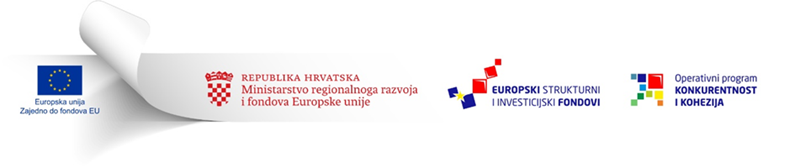 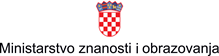 Ovaj Poziv se financira iz Europskog fonda za regionalni razvojOvaj Poziv se financira iz Europskog fonda za regionalni razvojBr.NepravilnostOpis / Primjeri (ne predstavljaju zatvoren broj, već služe isključivo kao najučestaliji primjeri i orijentiri za procjenu sličnih nepravilnosti)Financijska korekcija1.Sukob interesa (u bilo kojoj od faza  javne nabave)* *relevantne su odredbe pravila kojim se uređuje pitanje javne nabave (Zakon o javnoj nabavi)100% od ugovorenog iznosa (nema smanjenja)2.Prijevara(u bilo kojoj od faza javne nabave)Prijevara je utvrđena na temelju pravomoćne odluke nadležnog pravosudnog tijela.100% od ugovorenog iznosa (nema smanjenja)Objava poziva na nadmetanje / sadržaj obavijesti o nadmetanju i dokumentacija o nabaviObjava poziva na nadmetanje / sadržaj obavijesti o nadmetanju i dokumentacija o nabaviObjava poziva na nadmetanje / sadržaj obavijesti o nadmetanju i dokumentacija o nabaviObjava poziva na nadmetanje / sadržaj obavijesti o nadmetanju i dokumentacija o nabavi3.Izostanak objave poziva na nadmetanje Za ugovore iznad propisanih EU pragovaPoziv na nadmetanje nije objavljen u skladu s primjenjivim pravilima (npr. objava u Službenom listu Europske unije kada se to zahtijeva u skladu s primjenjivim pravilima)100% od ugovorenog iznosa (nema smanjenja)3.Izostanak objave poziva na nadmetanje Poziv na nadmetanje nije objavljen u Službenom listu EU, ali je zainteresirana strana (gospodarski subjekt) u drugoj državi članici imala pristup informacijama vezanima uz postupak javne nabave, te bila u mogućnosti iskazati interes za sudjelovanjem u postupku i dobivanju tog ugovora:a) Poziv na nadmetanje je objavljen na nacionalnoj razini (sukladno nacionalnom zakonodavstvu),  ilib) osnovna pravila za objavljivanje poziva na nadmetanje su bila poštivana i to na način:da je gospodarski subjekt koji se nalazi u drugoj državi članici imao pristup odgovarajućim informacijama o javnoj nabavi prije sklapanja ugovora tako da je mogao biti u mogućnosti dostaviti ponudu ili iskazati interes za sudjelovanje u dobivanju tog ugovora ; odabrani načini oglašavanja (internet, službena nacionalna glasila, lokalne novine, oglasne ploče) su primjerene s obzirom na važnost ugovora za unutarnje tržište EU, ioglašeni su bitni podatci o ugovoru koji je predmet javne nabave, vrsti javne nabave i poziv da se kontaktiraju nadležne osobe naručitelja. 25% od ugovorenog iznosa (nema smanjenja) 3.Izostanak objave poziva na nadmetanje Za ugovore ispod EU pragova Poziv na nadmetanje nije objavljen u skladu s pravilima o javnoj nabavi, ali temeljna načela o objavi poziva na nadmetanje su poštivana (npr. poziv na nadmetanje je objavljen na internetu ili oglasnoj ploči i takva objava pružala je dovoljno informacija zainteresiranim gospodarskim subjektima).25% od ugovorenog iznosa4.Umjetna podjela ugovora o javnoj nabavi(nabava usluga, robe ili radova, umjetno je podijeljena, čime se izbjegava objava poziva na nadmetanje u skladu s primjenjivim pravilima (objava u Službenom listu EU ili EOJN) te se na taj način konkurentniji postupak zamjenjuje s manje konkurentnim postupkom javne nabave Za ugovore iznad pragova EUUmjetna podjela javne nabave je rezultirala situacijom u kojoj poziv na nadmetanje nije objavljen u Službenom listu Europske unije.100% (agregirano)od ugovorenog iznosa (nema smanjenja)4.Umjetna podjela ugovora o javnoj nabavi(nabava usluga, robe ili radova, umjetno je podijeljena, čime se izbjegava objava poziva na nadmetanje u skladu s primjenjivim pravilima (objava u Službenom listu EU ili EOJN) te se na taj način konkurentniji postupak zamjenjuje s manje konkurentnim postupkom javne nabave Za ugovore iznad pragova EUPoziv za dostavu ponuda nije objavljen na propisan način, ali je objavljen na način da je gospodarski subjekt koji se nalazi u drugoj državi članici imao pristup odgovarajućim informacijama o javnoj nabavi, prije izbora ponuditelja, te je bio u mogućnosti iskazati interes za sudjelovanjem u nadmetanju:poziv na nadmetanje je objavljen na nacionalnoj razini (sukladno nacionalnom zakonodavstvu) poštivani su temeljni standardi kod objave poziva na nadmetanje (dostupnost, odgovarajućim sredstvima oglašavanja, sadržaj objave, kao što je gore opisano).25% (agregirano) od ugovorenog iznosa (nema smanjenja)4.Umjetna podjela ugovora o javnoj nabavi(nabava usluga, robe ili radova, umjetno je podijeljena, čime se izbjegava objava poziva na nadmetanje u skladu s primjenjivim pravilima (objava u Službenom listu EU ili EOJN) te se na taj način konkurentniji postupak zamjenjuje s manje konkurentnim postupkom javne nabave Za ugovore ispod EU pragovaKao i za ugovore iznad EU pragova.100% (agregirano) od ugovorenog iznosa 4.Umjetna podjela ugovora o javnoj nabavi(nabava usluga, robe ili radova, umjetno je podijeljena, čime se izbjegava objava poziva na nadmetanje u skladu s primjenjivim pravilima (objava u Službenom listu EU ili EOJN) te se na taj način konkurentniji postupak zamjenjuje s manje konkurentnim postupkom javne nabave Poziv na nadmetanje nije objavljen u skladu s pravilima o javnoj nabavi, ali temeljna načela o objavi poziva na nadmetanje su poštivana (npr. objavljen je na internetu ili oglasnoj ploči i takva objava pružala je dovoljno informacija zainteresiranim gospodarskim subjektima).25% (agregirano) od ugovorenog iznosa4.Umjetna podjela ugovora o javnoj nabavi(nabava usluga, robe ili radova, umjetno je podijeljena, čime se izbjegava objava poziva na nadmetanje u skladu s primjenjivim pravilima (objava u Službenom listu EU ili EOJN) te se na taj način konkurentniji postupak zamjenjuje s manje konkurentnim postupkom javne nabave Vrijednost ugovora je ispod granice za koju se prema primjenjivim pravilima o javnoj nabavi zahtijeva objava poziva na nadmetanje, ali je javna nabava umjetno podijeljena u svrhu pribavljanja ponude od samo jednog ponuditelja. 100% (agregirano) od ugovorenog iznosa4.Umjetna podjela ugovora o javnoj nabavi(nabava usluga, robe ili radova, umjetno je podijeljena, čime se izbjegava objava poziva na nadmetanje u skladu s primjenjivim pravilima (objava u Službenom listu EU ili EOJN) te se na taj način konkurentniji postupak zamjenjuje s manje konkurentnim postupkom javne nabave Javna nabava je umjetno podijeljena tako da je vrijednost ugovora ispod granice za koju primjenjiva pravila o javnoj nabavi zahtijevaju objavu javnog nadmetanja, ali je ipak u postupak bilo uključeno više ponuditelja.  25% (agregirano) od ugovorenog iznosa5.Slučajevi koji ne opravdavaju korištenje natjecateljskog postupka uz pregovoreNaručitelji su izabrali ponuditelja primjenjujući natjecateljski postupak uz pregovore, a takav postupak nije sukladan primjenjivim pravilima o javnoj nabavi  25% od ugovorenog iznosa uzmogućnost umanjenja na 10% ili 5% ovisno o ozbiljnosti nepravilnosti6.Slučajevi koji ne opravdavaju uporabu pregovaračkog postupka bez prethodne objave poziva na nadmetanjeNaručitelji su izabrali ponuditelja primjenjujući pregovarački postupak bez prethodne objave poziva na nadmetanje, a takav postupak nije sukladan primjenjivim pravilima o javnoj nabavi  100% od ugovorenog iznosa7.Rokovi za dostavu ponuda određeni pravilima kojima se regulira područje javne nabave  su nepropisno skraćeniSmanjenje rokova za 50% ili više25% od ugovorenog iznosa (nema smanjenja)7.Rokovi za dostavu ponuda određeni pravilima kojima se regulira područje javne nabave  su nepropisno skraćeniSmanjenje rokova za 30% ili više10% od ugovorenog iznosa (nema smanjenja)7.Rokovi za dostavu ponuda određeni pravilima kojima se regulira područje javne nabave  su nepropisno skraćeniDrukčije smanjenje rokova (ispod 30%)5% od ugovorenog iznosa (može se smanjiti na od 2 % do 5 % kada se smatra da priroda i ozbiljnost nedostatka ne opravdavaju stopu korekcije od 5 %).8.Nedostatno vrijeme potencijalnim ponuditeljima/natjecateljima za dobivanje dokumentacije o nabaviRok za potencijalne ponuditelje/natjecatelje za dobivanje dokumentacije o nabavi je prekratak. Time se stvara neopravdana prepreka za otvaranje javne nabave za tržišno natjecanje. Ispravke se primjenjuje ovisno o pojedinom slučaju. Kod određivanje razine ispravka u obzir će se uzeti moguće olakotne okolnosti povezane sa specifičnošću i složenošću ugovora, a osobito moguće administrativno opterećenje ili poteškoće u dostavljanju dokumentacije o nabavi.Rok za dobivanje dokumentacije o nabavi manji je od 50 % rokova za zaprimanje ponuda (u skladu s relevantnim odredbama). 25% od ugovorenog iznosa 8.Nedostatno vrijeme potencijalnim ponuditeljima/natjecateljima za dobivanje dokumentacije o nabaviRok za potencijalne ponuditelje/natjecatelje za dobivanje dokumentacije o nabavi je prekratak. Time se stvara neopravdana prepreka za otvaranje javne nabave za tržišno natjecanje. Ispravke se primjenjuje ovisno o pojedinom slučaju. Kod određivanje razine ispravka u obzir će se uzeti moguće olakotne okolnosti povezane sa specifičnošću i složenošću ugovora, a osobito moguće administrativno opterećenje ili poteškoće u dostavljanju dokumentacije o nabavi.Rok za dobivanje dokumentacije o nabavi manji je od 60 % rokova za zaprimanje ponuda (u skladu s relevantnim odredbama). 10% od ugovorenog iznosa 8.Nedostatno vrijeme potencijalnim ponuditeljima/natjecateljima za dobivanje dokumentacije o nabaviRok za potencijalne ponuditelje/natjecatelje za dobivanje dokumentacije o nabavi je prekratak. Time se stvara neopravdana prepreka za otvaranje javne nabave za tržišno natjecanje. Ispravke se primjenjuje ovisno o pojedinom slučaju. Kod određivanje razine ispravka u obzir će se uzeti moguće olakotne okolnosti povezane sa specifičnošću i složenošću ugovora, a osobito moguće administrativno opterećenje ili poteškoće u dostavljanju dokumentacije o nabavi.Rok za dobivanje dokumentacije o nabavi manji je od 80 % rokova za zaprimanje ponuda (u skladu s relevantnim odredbama). 5% od ugovorenog iznosa 9.Neobjavljivanje obavijesti o izmjenama dokumentacije o nabavi (uključujući produžene rokove za zaprimanje ponuda) kada je to potrebno po pravilima kojima se regulira područje javne nabave Izmjene u obavijesti o nadmetanju, uključujući i produžetak rokova za zaprimanje ponuda nisu objavljene u skladu sa relevantnim propisima. Jednaka financijska korekcija se odnosi na jednostavne nabave  (kod kojih nije potrebna objava), a promjene u nadmetanjima nisu bile na odgovarajući način učinjene dostupnima svim pozvanim ponuditeljima.10% od ugovorenog iznosaKorekcija se može smanjiti na 5 % ovisno o ozbiljnosti nepravilnosti.10.Nenavođenje:– kriterija za kvalitativni odabir gospodarskog subjekta   u pozivu na nadmetanje/dokumentaciji o nabavi (obvezne osnove za isključenje gospodarskog subjekta ili uvjeta sposobnosti ako je navođenje uvjeta sposobnosti obvezno),i/ili– kriterija za odabir ponude (i njihova ponderiranja) u pozivu na nadmetanje ili u dokumentaciji o nabavi.U pozivu na nadmetanje/dokumentaciji o nabavi nisu određeni kriteriji za kvalitativni odabir gospodarskog subjekta(obvezne osnove za isključenje gospodarskog subjekta ili uvjeta sposobnosti ukoliko su isti bili obvezni prema odredbama važećeg Zakona o javnoj nabavi u trenutku provedbe postupka javne nabave). i/ili Kada ni u pozivu na nadmetanje niti u dokumentaciji o nabavi nisu dovoljno detaljno opisani kriteriji za odabir ponude te njihovo ponderiranje.25% od ugovorenog iznosa10.Nenavođenje:– kriterija za kvalitativni odabir gospodarskog subjekta   u pozivu na nadmetanje/dokumentaciji o nabavi (obvezne osnove za isključenje gospodarskog subjekta ili uvjeta sposobnosti ako je navođenje uvjeta sposobnosti obvezno),i/ili– kriterija za odabir ponude (i njihova ponderiranja) u pozivu na nadmetanje ili u dokumentaciji o nabavi.U pozivu na nadmetanje/dokumentaciji o nabavi nisu određeni kriteriji za kvalitativni odabir gospodarskog subjekta(obvezne osnove za isključenje gospodarskog subjekta ili uvjeta sposobnosti ukoliko su isti bili obvezni prema odredbama važećeg Zakona o javnoj nabavi u trenutku provedbe postupka javne nabave). i/ili Kada ni u pozivu na nadmetanje niti u dokumentaciji o nabavi nisu dovoljno detaljno opisani kriteriji za odabir ponude te njihovo ponderiranje.Korekcija se može smanjiti na 10 % ili 5 % ako su uvjeti sposobnosti / kriteriji za odabir ponude navedeni u pozivu na nadmetanje (ili u dokumentaciji o nabavi, u pogledu kriterija za odabir ponude), ali nedovoljno detaljno.11.Nedovoljan opis predmeta javne nabave Opis predmeta nabave u pozivu na nadmetanje /dokumentacija o nabavi (tehničke specifikacije) je nedovoljan da bi potencijalni ponuditelji mogli bez dvojbi odrediti predmet ugovora.10% od ugovorenog iznosaKorekcija se može smanjiti na 5 % ovisno o ozbiljnosti nepravilnosti.12.Kriteriji za odabir gospodarskog subjekta (uvjeti sposobnosti) nisu povezani niti razmjerni s  predmetom javne nabave Kriteriji za odabir gospodarskog subjekta (uvjeti sposobnosti) koje ponuditelj mora ispuniti nisu povezani ili nisu u razmjeru sa predmetom javne nabave, pa se na taj način ne osigurava jednaka mogućnost za sve ponuditelje ili se time stvaraju nepotrebne prepreke koje sprječavaju konkurentnost javne nabave. Navedeno uključuje, ali nije ograničeno na slučajeve gdje: kriteriji za odabir gospodarskog subjekta zahtijevaju financijsku sposobnost (npr. godišnji promet) od ponuditelja, a oni nisu u  skladu s procijenjenom vrijednošću javne nabave;kriteriji za odabir gospodarskog subjekta zahtijevaju tehničku i stručnu sposobnost ponuditelja, a koje nisu u skladu s predmetom  nabave (npr. prethodno iskustvo u pružanju usluga stručnog nadzora građevinskih radova u okviru ugovora izvršenog u skladu s FIDIC (Federation Internationale des Ingénieurs-Conseils) općim uvjetima ugovaranja bez ostavljanja mogućnosti za nadmetanje ponuditeljima koji imaju slično iskustvo u provedbi jednakovrijednih ugovora ;kriteriji za odabir gospodarskog subjekta zahtijevaju stručnost osoblja, a koje nisu u skladu s predmetom  nabave i nisu razmjerni predmetu nabave (npr.  iskustvo nadzornog inženjera kao inženjera FIDIC-a te iskustvo nadzornog inženjera u nadzoru ugovora FIDIC, bez ostavljanja mogućnosti za nadmetanje ponuditeljima koji imaju slično iskustvo u provedbi jednakovrijednih ugovora; nabave u kojima je zahtijevan uvjet stručne sposobnosti u odnosu na iskustvo u izvršavanju dužnosti inženjera gradilišta na određenim projektima duže od onoga propisanoga posebnim zakonom koji je bio na snazi u vrijeme provođenja postupka (javne) nabave, bez dovođenja takvog uvjeta stručne sposobnosti u vezu s konkretnim predmetom nabave i detaljnog obrazloženja vezanog uz takav zahtjev za uvjetom stručne sposobnosti.);zahtjevi da ponuditelji dostave suglasnosti, važeća ovlaštenja (npr. dopuštenje Ministarstva kulture za obavljanje poslova na zaštiti i očuvanju kulturnih dobara; uvjerenje nadležnog ministarstva o položenom ispitu zaštite na radu u fazi izvođenja radova – koordinatora II ili rješenje / uvjerenje nadležnog ministarstva o priznavanju statusa za koordinatora II zaštite na radu; suglasnost Ministarstva graditeljstva i prostornoga uređenja za započinjanje obavljanja djelatnosti građenja te posjedovanje suglasnosti za obavljanje stručnih geodetskih poslova, za sebe i/ili podugovaratelja, traženje dokaza članstva u komorama inženjera i arhitekata jer je traženjem takvih isprava, bez navođenja da ponuditelj mora dokazati posjedovanje važećeg ovlaštenja, ako u državi njegova sjedišta postoji obveza posjedovanja određenog ovlaštenja,  onemogućeno sudjelovanje stranim ponuditeljima u postupku nabave.25% od ugovorenog iznosa12.Kriteriji za odabir gospodarskog subjekta (uvjeti sposobnosti) nisu povezani niti razmjerni s  predmetom javne nabave Kriteriji za odabir gospodarskog subjekta (uvjeti sposobnosti) koje ponuditelj mora ispuniti nisu povezani ili nisu u razmjeru sa predmetom javne nabave, pa se na taj način ne osigurava jednaka mogućnost za sve ponuditelje ili se time stvaraju nepotrebne prepreke koje sprječavaju konkurentnost javne nabave. Navedeno uključuje, ali nije ograničeno na slučajeve gdje: kriteriji za odabir gospodarskog subjekta zahtijevaju financijsku sposobnost (npr. godišnji promet) od ponuditelja, a oni nisu u  skladu s procijenjenom vrijednošću javne nabave;kriteriji za odabir gospodarskog subjekta zahtijevaju tehničku i stručnu sposobnost ponuditelja, a koje nisu u skladu s predmetom  nabave (npr. prethodno iskustvo u pružanju usluga stručnog nadzora građevinskih radova u okviru ugovora izvršenog u skladu s FIDIC (Federation Internationale des Ingénieurs-Conseils) općim uvjetima ugovaranja bez ostavljanja mogućnosti za nadmetanje ponuditeljima koji imaju slično iskustvo u provedbi jednakovrijednih ugovora ;kriteriji za odabir gospodarskog subjekta zahtijevaju stručnost osoblja, a koje nisu u skladu s predmetom  nabave i nisu razmjerni predmetu nabave (npr.  iskustvo nadzornog inženjera kao inženjera FIDIC-a te iskustvo nadzornog inženjera u nadzoru ugovora FIDIC, bez ostavljanja mogućnosti za nadmetanje ponuditeljima koji imaju slično iskustvo u provedbi jednakovrijednih ugovora; nabave u kojima je zahtijevan uvjet stručne sposobnosti u odnosu na iskustvo u izvršavanju dužnosti inženjera gradilišta na određenim projektima duže od onoga propisanoga posebnim zakonom koji je bio na snazi u vrijeme provođenja postupka (javne) nabave, bez dovođenja takvog uvjeta stručne sposobnosti u vezu s konkretnim predmetom nabave i detaljnog obrazloženja vezanog uz takav zahtjev za uvjetom stručne sposobnosti.);zahtjevi da ponuditelji dostave suglasnosti, važeća ovlaštenja (npr. dopuštenje Ministarstva kulture za obavljanje poslova na zaštiti i očuvanju kulturnih dobara; uvjerenje nadležnog ministarstva o položenom ispitu zaštite na radu u fazi izvođenja radova – koordinatora II ili rješenje / uvjerenje nadležnog ministarstva o priznavanju statusa za koordinatora II zaštite na radu; suglasnost Ministarstva graditeljstva i prostornoga uređenja za započinjanje obavljanja djelatnosti građenja te posjedovanje suglasnosti za obavljanje stručnih geodetskih poslova, za sebe i/ili podugovaratelja, traženje dokaza članstva u komorama inženjera i arhitekata jer je traženjem takvih isprava, bez navođenja da ponuditelj mora dokazati posjedovanje važećeg ovlaštenja, ako u državi njegova sjedišta postoji obveza posjedovanja određenog ovlaštenja,  onemogućeno sudjelovanje stranim ponuditeljima u postupku nabave.Korekcija se može umanjiti na 10% ili 5% ovisno o ozbiljnosti nepravilnosti13.Kriteriji za odabir ponude nisu u razmjeru s predmetom nabave ili težina svakog kriterija jasno ne pokazuju važnost svakog od njihNa primjer:više kriterija za dodjelu ugovora (npr. inovacije, itd.) nisu povezani s predmetom nabave;nerazmjerni kriteriji za odabir ponude s predmetom nabave u slučaju kriterija ekonomski najpovoljnije ponude (npr. za kvalitetu, tehničke specifikacije, funkcionalne karakteristike, vrijeme isporuke i usluge nakon kupnje) 25% od ugovorenog iznosa13.Kriteriji za odabir ponude nisu u razmjeru s predmetom nabave ili težina svakog kriterija jasno ne pokazuju važnost svakog od njihNa primjer:više kriterija za dodjelu ugovora (npr. inovacije, itd.) nisu povezani s predmetom nabave;nerazmjerni kriteriji za odabir ponude s predmetom nabave u slučaju kriterija ekonomski najpovoljnije ponude (npr. za kvalitetu, tehničke specifikacije, funkcionalne karakteristike, vrijeme isporuke i usluge nakon kupnje) Korekcija se može umanjiti na 10% ili 5% ovisno o ozbiljnosti nepravilnosti14.Diskriminirajuće tehničkespecifikacijeNije dopušteno određivanje tehničkih standarda koji su prespecifični tako da se njima ne osigurava jednak pristup za ponuditelje ili stvaraju neopravdane prepreke otvaranju javne nabave za tržišno natjecanje čime se krše načela javne nabave (načela zaštite tržišnog natjecanja, jednakog postupanja i zabrane diskriminacije) 25 %Ispravak se može smanjiti na 10 %ili 5 % ovisno o ozbiljnostinepravilnosti14.Diskriminirajuće tehničkespecifikacijeU slučaju nabava roba i usluga u građevinarstvu koji po svojoj prirodi mogu biti specifični i zahtijevati stručno znanje prilikom propisivanja tehničkih specifikacija, navođenje robnih marki u troškovniku može biti samo iznimka koja mora imati opravdanje sukladno članku 81. stavak 10 ZJN i  sukladno članku 210. stavak 2. i 3. ZJN 2016. U tom smislu takvo navođenje je dopušteno samo ukoliko se predmet nabave ne može dovoljno precizno i razumljivo opisati, odnosno ako je to opravdano predmetom nabave, uz obvezno navođenje izraza „ili jednakovrijedan.25 %Ispravak se može smanjiti na 10 %ili 5 % ovisno o ozbiljnostinepravilnosti15.Poziv na nadmetanje / dokumentacija o nabavi uključuje nezakonite  i/ili diskriminirajuće kriterije.Slučajevi u kojima su potencijalni ponuditelji bili odvraćeni od nadmetanja zbog nezakonitih kriterija za odabir ponude u pozivu na nadmetanje ili dokumentaciji o nabavi, npr.:kriteriji za odabir gospodarskog subjekta propisani su na način da zahtijevaju potencijalne ponuditelje točno određene nacionalnosti, zemljopisnog podrijetla ili radno iskustvo koje je moguće ostvariti jedino u manjem broju država članica EU;kriteriji za odabir gospodarskog subjekta nameću zahtjeve u pogledu pravnog statusa ponuditelja, npr. zabranjuje se fizičkim osobama da osnivaju društva ili da fizičke osobe sudjeluju u određenom nadmetanju.25% od ugovorenog iznosa15.Poziv na nadmetanje / dokumentacija o nabavi uključuje nezakonite  i/ili diskriminirajuće kriterije.Slučajevi u kojima su potencijalni ponuditelji bili odvraćeni od nadmetanja zbog nezakonitih kriterija za odabir ponude u pozivu na nadmetanje ili dokumentaciji o nabavi, npr.:kriteriji za odabir gospodarskog subjekta propisani su na način da zahtijevaju potencijalne ponuditelje točno određene nacionalnosti, zemljopisnog podrijetla ili radno iskustvo koje je moguće ostvariti jedino u manjem broju država članica EU;kriteriji za odabir gospodarskog subjekta nameću zahtjeve u pogledu pravnog statusa ponuditelja, npr. zabranjuje se fizičkim osobama da osnivaju društva ili da fizičke osobe sudjeluju u određenom nadmetanju.Korekcija se može umanjiti na 10% ili 5% ovisno o ozbiljnosti nepravilnosti16.U postupcima javne nabave nisu valjano definirani kriteriji za uži izbor sudionika u nadmetanju.Kriteriji za odabir u uži izbor potencijalnih ponuditelja su nedostatni ili nejasni. Minimalni i maksimalni broj potencijalnih ponuditelja koji se u užem izboru nisu navedeni u pozivu na nadmetanje /dokumentaciji o nabavi.25% od ugovorenog iznosa16.U postupcima javne nabave nisu valjano definirani kriteriji za uži izbor sudionika u nadmetanju.Kriteriji za odabir u uži izbor potencijalnih ponuditelja su nedostatni ili nejasni. Minimalni i maksimalni broj potencijalnih ponuditelja koji se u užem izboru nisu navedeni u pozivu na nadmetanje /dokumentaciji o nabavi.Korekcija se može umanjiti na 10% ili 5% ovisno o ozbiljnosti nepravilnosti17.Diskriminirajuće tehničke specifikacije Određivanje tehničkih specifikacija koji su specifični zbog čega se ne osigurava jednak pristup ponuditeljima ili imaju učinak stvaranja neopravdanih prepreka za tržišno natjecanje, npr.:tehničke specifikacije sadrže naziv robne marke, bez naznaka „ili jednakovrijedno“ ili sl.;tehničke specifikacije ne sadrže naziv robne marke, ali sadrže tehničke i funkcionalne zahtjeve koji su definirani na način da samo određena robna marka iste može ispuniti;tehničke specifikacije sadrže naziv robne marke uz dodatak “ili jednakovrijedno”, međutim nije definirano koji minimalne kriterije jednakovrijedna ponuda mora zadovoljiti da bi bila prihvatljiva naručitelju;tehničke specifikacije ne uključuju kriterij pristupačnosti osobama s invaliditetom (ako je primjenjivo u specifičnim postupcima  javne nabave);dokumentacija o nabavi sadrži zahtjev da u trenutku predaje ponude, ponuditelj mora imati potpisan ugovor s trećim stranama o izvršenju pojedinih zadataka u okviru potencijalnog ugovora (potvrde/izjave bi trebale biti dovoljne);Navođenje normi i njihovo određivanje u dokumentaciji o nabavi bez oznake „ili jednakovrijedno“ odnosno nenavođenje da će se osim zahtijevanih normi, prihvatiti i druge jednakovrijedne mjere osiguranja kvalitete (npr. ako naručitelj zahtijeva prilaganje potvrda neovisnih tijela kojima se potvrđuje sukladnost gospodarskog subjekta s određenim normama osiguranja kvalitete, uključujući pristupačnost za osobe s invaliditetom, obvezan je uputiti na sustave osiguranja kvalitete koji se temelje na odgovarajućim serijama europskih normi koje su potvrdila akreditirana tijela, a naručitelj mora priznati jednakovrijedne potvrde tijela osnovanih u drugim državama članicama te mora prihvatiti dokaze o jednakovrijednim mjerama osiguranja kvalitete).25% od ugovorenog iznosa 17.Diskriminirajuće tehničke specifikacije Određivanje tehničkih specifikacija koji su specifični zbog čega se ne osigurava jednak pristup ponuditeljima ili imaju učinak stvaranja neopravdanih prepreka za tržišno natjecanje, npr.:tehničke specifikacije sadrže naziv robne marke, bez naznaka „ili jednakovrijedno“ ili sl.;tehničke specifikacije ne sadrže naziv robne marke, ali sadrže tehničke i funkcionalne zahtjeve koji su definirani na način da samo određena robna marka iste može ispuniti;tehničke specifikacije sadrže naziv robne marke uz dodatak “ili jednakovrijedno”, međutim nije definirano koji minimalne kriterije jednakovrijedna ponuda mora zadovoljiti da bi bila prihvatljiva naručitelju;tehničke specifikacije ne uključuju kriterij pristupačnosti osobama s invaliditetom (ako je primjenjivo u specifičnim postupcima  javne nabave);dokumentacija o nabavi sadrži zahtjev da u trenutku predaje ponude, ponuditelj mora imati potpisan ugovor s trećim stranama o izvršenju pojedinih zadataka u okviru potencijalnog ugovora (potvrde/izjave bi trebale biti dovoljne);Navođenje normi i njihovo određivanje u dokumentaciji o nabavi bez oznake „ili jednakovrijedno“ odnosno nenavođenje da će se osim zahtijevanih normi, prihvatiti i druge jednakovrijedne mjere osiguranja kvalitete (npr. ako naručitelj zahtijeva prilaganje potvrda neovisnih tijela kojima se potvrđuje sukladnost gospodarskog subjekta s određenim normama osiguranja kvalitete, uključujući pristupačnost za osobe s invaliditetom, obvezan je uputiti na sustave osiguranja kvalitete koji se temelje na odgovarajućim serijama europskih normi koje su potvrdila akreditirana tijela, a naručitelj mora priznati jednakovrijedne potvrde tijela osnovanih u drugim državama članicama te mora prihvatiti dokaze o jednakovrijednim mjerama osiguranja kvalitete).Korekcija se može umanjiti na 10% ili 5% ovisno o ozbiljnosti nepravilnostiOcjenjivanje ponude i ugovaranjeOcjenjivanje ponude i ugovaranjeOcjenjivanje ponude i ugovaranjeOcjenjivanje ponude i ugovaranje18.U postupcima javne nabave smanjivanje broja potencijalnih ponuditelja nije izvršeno na temelju uvjeta definiranih u pozivu na nadmetanje/dokumentaciji o nabaviSmanjivanje broja natjecatelja nije izvršeno na temelju kriterija definiranih u pozivu na nadmetanje/dokumentaciji o nabavi.Nije poštovan uvjet minimalnog i maksimalnog broja sposobnih natjecatelja određen pozivom na nadmetanje/dokumentacijom o nabavi.5% od ugovorenog iznosa19.Nije primijenjen postupak pregleda i ocjene ponuda i ugovaranja kako je propisanNije osiguran minimalan broj članova stručnog povjerenstva za pregled i ocjenu ponuda.U pregledu i ocjeni ponuda nije sudjelovao najmanje jedan član stručnog povjerenstva koji posjeduje važeći certifikat u području javne nabave.5% od ugovorenog iznosa 20.Izmjena kriterija za kvalitativni odabir gospodarskog subjekta nakon otvaranja ponuda zbog koje dolazi do neispravnog odabira ili isključenja ponuditelja.Kriteriji za kvalitativni odabir gospodarskog subjekta izmijenjeni su u fazi ocjenjivanja ponuda, zbog čega je:odabran ponuditelj koji nije trebao biti odabran ili je trebao biti isključen da su objavljeni kriteriji za kvalitativni odabir gospodarskog subjekta bili primijenjen, ili je odbijen ili isključen ponuditelj koji je trebao biti prihvaćen da su se poštivali objavljeni kriteriji za kvalitativni odabir gospodarskog subjekta.25% od ugovorenog iznosa 20.Izmjena kriterija za kvalitativni odabir gospodarskog subjekta nakon otvaranja ponuda zbog koje dolazi do neispravnog odabira ili isključenja ponuditelja.Kriteriji za kvalitativni odabir gospodarskog subjekta izmijenjeni su u fazi ocjenjivanja ponuda, zbog čega je:odabran ponuditelj koji nije trebao biti odabran ili je trebao biti isključen da su objavljeni kriteriji za kvalitativni odabir gospodarskog subjekta bili primijenjen, ili je odbijen ili isključen ponuditelj koji je trebao biti prihvaćen da su se poštivali objavljeni kriteriji za kvalitativni odabir gospodarskog subjekta.Korekcija se može umanjiti na 10% ili 5% ovisno o ozbiljnosti nepravilnosti21.Izmjena kriterija za odabir ponude nakon otvaranja ponuda, koja dovodi do različitog rezultata ocjenjivanja od onoga koji bi nastao da je primijenjen prvotni kriterij za odabir ponudaKriterij za odabir ponude (ili podkriterij ili vrijednost pojedinog kriterija) je izmijenjen ili dodan tijekom ocjene ponude što je dovelo do rezultata koji se razlikuju od onih koji bi nastali da se koristio prvotni kriterij za odabir ponude objavljen u pozivu na nadmetanje /dokumentaciji o nabavi, npr.:tijekom ocjenjivanja naručitelj primjenjuje podkriterije (za metodologiju procjene) koji se ne odnose na kriterije za odabir ponude navedene u pozivu na nadmetanje/ dokumentaciji o nabavi;tijekom ocjenjivanja naručitelj primjenjuje podkriterije koji se odnose na naknadna pojašnjenja kriterija za odabir ponude koja nisu bila uključena kao dio poziva na nadmetanje / dokumentaciji o nabavi.25% od ugovorenog iznosa 21.Izmjena kriterija za odabir ponude nakon otvaranja ponuda, koja dovodi do različitog rezultata ocjenjivanja od onoga koji bi nastao da je primijenjen prvotni kriterij za odabir ponudaKriterij za odabir ponude (ili podkriterij ili vrijednost pojedinog kriterija) je izmijenjen ili dodan tijekom ocjene ponude što je dovelo do rezultata koji se razlikuju od onih koji bi nastali da se koristio prvotni kriterij za odabir ponude objavljen u pozivu na nadmetanje /dokumentaciji o nabavi, npr.:tijekom ocjenjivanja naručitelj primjenjuje podkriterije (za metodologiju procjene) koji se ne odnose na kriterije za odabir ponude navedene u pozivu na nadmetanje/ dokumentaciji o nabavi;tijekom ocjenjivanja naručitelj primjenjuje podkriterije koji se odnose na naknadna pojašnjenja kriterija za odabir ponude koja nisu bila uključena kao dio poziva na nadmetanje / dokumentaciji o nabavi.Korekcija se može umanjiti na 10% ili 5% ovisno o ozbiljnosti nepravilnosti22.Ocjena ponuditelja/natjecatelja upotrebom nezakonitih uvjeta sposobnosti ili kriterija za odabir ponudeTijekom ocjene ponuditelja/natjecatelja uvjeti sposobnosti upotrijebljeni su kao kriteriji za odabir ponude ili se kriterije za odabir ponude (ili odgovarajući podkriteriji ili ponderiranja) navedeni u pozivu na nadmetanje ili dokumentaciji o nabavi  nije poštovalo, što je dovelo do primjene nezakonitih uvjeta sposobnosti ili kriterija za odabir ponude. 25% od ugovorenog iznosa Korekcija se može smanjiti na 10 % ili 5 % ovisno o ozbiljnosti nepravilnosti.23.Izmjena ponude tijekom pregleda i ocjene ponudaJavni naručitelj omogućava ponuditelju/natjecatelju izmjenu ponude tijekom pregleda i ocjene ponuda.25% od ugovorenog iznosa Korekcija se može smanjiti na 10 % ili 5 % ovisno o ozbiljnosti nepravilnosti.24.Nedostatak transparentnosti i / ili jednakog tretmana tijekom ocjene ponudaRevizijski trag, posebno glede bodovanja svake ponude je nejasan / neopravdan / netransparentan ili ga nema, i / ili zapisnik o pregledu i ocjeni ponuda ne postoji ili ne sadrži sve propisane elemente, npr.:ovlaštena treća osoba ne može pratiti i razumjeti opravdanost odluka navedenih u odluci o odabiru, a odnosi se na prihvaćanje / odbijanje / ponuda, bodovanje i dodjelu ugovora;dijelovi dokumentacije o ocjenjivanju nedostaju, no kvalificirana treća osoba je u stanju pratiti i razumjeti opravdanost odluka donesenih od strane stručnog povjerenstva za javnu nabavu vezanih za pregled i ocjenu ponuda.Dokumentacija o nabavi je sastavljena na način da je nejasna i kontradiktorna te onemogućuje usporedivost ponuda.25% od ugovorenog iznosa 24.Nedostatak transparentnosti i / ili jednakog tretmana tijekom ocjene ponudaRevizijski trag, posebno glede bodovanja svake ponude je nejasan / neopravdan / netransparentan ili ga nema, i / ili zapisnik o pregledu i ocjeni ponuda ne postoji ili ne sadrži sve propisane elemente, npr.:ovlaštena treća osoba ne može pratiti i razumjeti opravdanost odluka navedenih u odluci o odabiru, a odnosi se na prihvaćanje / odbijanje / ponuda, bodovanje i dodjelu ugovora;dijelovi dokumentacije o ocjenjivanju nedostaju, no kvalificirana treća osoba je u stanju pratiti i razumjeti opravdanost odluka donesenih od strane stručnog povjerenstva za javnu nabavu vezanih za pregled i ocjenu ponuda.Dokumentacija o nabavi je sastavljena na način da je nejasna i kontradiktorna te onemogućuje usporedivost ponuda.Korekcija se može umanjiti na 10% ili 5% ovisno o ozbiljnosti nepravilnosti25.Očito nepoštivanje načela financijskog upravljanja Cijena koju je ponudio odabrani ponuditelj prelazi procijenjenu vrijednost nabave za više od 100% te prelazi i prosječnu tržišnu vrijednost za više od 100  %. Takva situacija mogla bi biti dokaz sumnje na prijevaru te će se dodatno istražiti.Cijena koju je ponudio odabrani ponuditelj prelazi procijenjenu vrijednost nabave za više od 50% te prelazi i prosječnu tržišnu vrijednost za više od 50 %100% od ugovorenog iznosa 25 % od ugovorenog iznosa 26.Ponuda odabranog ponuditelja nije sukladna uvjetima i zahtjevima iz dokumentacije vezanim uz predmet nabave i tehničke specifikacije te ne ispunjava ostale zahtjeve, uvjete i kriterije utvrđene u pozivu na nadmetanje te dokumentaciji o nabavi.Ponuda odabranog ponuditelja je trebala biti odbijena zbog toga što nije izrađena sukladno uvjetima i zahtjevima iz dokumentacije o nabavi.Npr. ponuda na sadržava jamstvo za ozbiljnost ponude ako je traženo ili ne dostavljeno jamstvo ne odgovara uvjetima iz dokumentacije o nabavi po vrsti niti sadržaju;ponuditelj nije ispunio sve stavke troškovnika sukladno uputama iz dokumentacije o nabavi ili je mijenjao stavke ili količine navedene u troškovniku ili opis stavki;odabrana ponuda odudara od traženih tehničkih specifikacija, tj. ponuđeni predmet nabave ne ispunjava minimalne tražene tehničke specifikacije.25% od ugovorenog iznosa Korekcija se može umanjiti na 10% ili 5% ovisno o ozbiljnosti nepravilnosti27.Pregovaranja tijekom postupka dodjele su dovele do izmjena uvjeta ugovora u odnosu na odredbe iz dokumentacije o nabaviU kontekstu otvorenog ili ograničenog ili pregovaračkog postupka s prethodnom objavom poziva na nadmetanje, naručitelj pregovara s ponuditeljima, što dovodi do bitnih izmjena početnih uvjeta navedenih u pozivu na nadmetanje / dokumentaciji o nabavi.
Tijekom ugovaranja, odredbe nacrta ugovora (kao dio dokumentacije o nabavi) su izmijenjene u korist ponuditelja, osiguravajući dodatnu financijsku korist ponuditelju u tijeku provedbe ugovora (uključuje slučajeve u kojima nije moguće izračunati financijski utjecaj), primjerice: jamstvo za uredno ispunjenje ugovora o javnoj nabavi ili okvirnog sporazuma  nisu zatražene ili je iznos smanjenbankovne garancije su zamijenjene garancijama osiguravajućih društava ili bjanko ili običnim zadužnicama,povoljniji uvjeti plaćanja (uključujući povećanje zajmova);smanjeni opseg usluga, roba, radova,produženi rokovi isporuke,ugovorne kazne za odgođeno izvršenje, izbrisane iz odredbi ugovora.25% od ugovorenog iznosa Korekcija se može umanjiti na 10% ili 5% ovisno o ozbiljnosti nepravilnosti28.Odbijanje izuzetno niskih ponudaPonude se čine izuzetno niskima u odnosu na robu, radove ili usluge, ali naručitelj, prije nego je odbio te ponude, nije tražio objašnjenje u pisanom obliku o sastavnim elementima ponude koje smatra bitnim.25% od ugovorenog iznosa 29.Neobjavljivanje obavijesti o dodjeli ugovora u skladu sa pravilima kojima se uređuje područje javne nabave Obavijest o dodjeli ugovora nije objavljena, čime se ograničava potencijalne ponuditelje u propitivanju rezultata nadmetanja.5% od ugovorenog iznosaIzvršavanje ugovoraIzvršavanje ugovoraIzvršavanje ugovoraIzvršavanje ugovora30.Značajne izmjene ugovora o javnoj nabavi tijekom njegovog trajanja Izmjena se smatra značajnom ako :naručitelj izmjenom unosi uvjete, koji da su bili dio prvotnog postupka  javne nabave, bi omogućili uključivanje drugih ponuditelja različitih od onih koji su prvotno odabrani,dodjela ugovora ugovaratelju različitom  od onog kojem je prvotno dodijeljen ugovor,naručitelj značajno povećava opseg ugovora koji sadržava radove/usluge/ robe koje nisu prvotno tražene.Izmjene mijenjaju ekonomsku ravnotežu u korist ugovaratelja na način koji nije predviđen prvotnim ugovorom.Bitni elementi sklapanja ugovora uključuju, ali nisu ograničeni na, cijenu, prirodu radova, rok završetka, uvjete plaćanja i korištene materijale. Uvijek je nužno napraviti analize za svaki pojedinačni slučaj što je bitan element, npr.:vrijednost ugovora (i prema tome opseg ugovora) je bitno izmijenjena, vrijednost izmjene veća je od 10 % prvotne vrijednosti ugovora o javnoj nabavi robe ili usluga, odnosno veća je od 15 % prvotne vrijednosti ugovora o javnoj nabavi radova te je izmjenom promijenjena cjelokupna priroda ugovora;izmijenjeni dijelovi/odredbe ugovora značajno mijenjaju odredbe iz poziva na nadmetanje/ dokumentacije o nabavi, osobito izmijenjeni dio prvotnog postupka javne nabave omogućio bi sudjelovanje dodatnih ponuditelja;financijske odredbe izmijenjene tako da povećavaju financijski rizik naručitelja, a povećavaju financijske koristi za ponuditelja npr. iznosi avansa/izvedbe unaprijed smanjene garancije, nedostavljanje ugovorenog sredstva osiguranja, nedostavljanje bankovne garancije, pogodovanje uvjetima plaćanja (povećanje plaćanja unaprijed), produžavanje zadanih rokova isporuke, ugovorne kazne za kašnjenje izbrisane iz ugovornih odredbi 25% ugovorene cijene uvećano za vrijednost dodatnog iznosa ugovora koji proizlazi iz bitnih izmjena elemenata ugovora (bez mogućnosti smanjenja)31. Ostale izmjene ugovora koje se mogu smatrati značajnim izmjenamaNpr.:-  dostavljanje bankovne garancije sa zakašnjenjem (za kašnjenje u dostavi do 8 dana nije potrebno odrediti financijski ispravak, za kašnjenje od 9 do 20 radnih dana potrebno je odrediti financijski ispravak u visini 5% iznosa ugovora; za kašnjenje veće od 20 radnih dana potrebno je odrediti financijski ispravak u visini 10% iznosa ugovora)- ukoliko je izvršitelj umjesto bankarske garancije, bankovne mjenice, ovjerenog čeka, obveznice koje daju osiguravajuća kuća i/ili tvrtke za obveznice ili neopozivi akreditiv dostavio bjanko zadužnicu, a dostavljeno jamstvo je dostavljeno pravodobno, pokrivalo je rok važenja na koji je isto trebalo biti i izdano te na iznos koji je zahtijevan dokumentacijom o nabavi i ugovorom o nabavi, moguće je odrediti financijsku korekciju u visini 5% vrijednosti ugovora o nabaviKašnjenje u dostavi bjanko zadužnice ne predstavlja nepravilnost, samo ako umjesto dostavljene bjanko zadužnice dokumentacijom za nadmetanje nije zahtijevana garancija banke, te ukoliko nije bilo plaćanja odabranom ponuditelju prije dostave jamstva zahtijevanoga u obliku bjanko zadužnice.10 % ili 5 % ovisno o ozbiljnosti nepravilnosti. 32.Sklapanje dodatnih ugovora o radovima/uslugama/nabavi robe bez provođenja novog postupka, ako predstavlja značajnu izmjenu (vidi gore definiciju značajne izmjene) u odnosu na osnovne uvjete ugovora.Glavni ugovor sklopljen je u skladu s odredbama relevantnih pravila, ali je nakon njega slijedio jedan ili više dodatnih ugovora koji prelaze vrijednost početnog ugovora za više od 30%.100% vrijednosti dodatnog ugovoraKada ukupna vrijednost  dodatnih ugovora o radovima/uslugama / nabavi robe koji su sklopljeni tako da nisu u skladu s odredbama relevantnih pravila ne prelaze granične vrijednosti utvrđene u relevantnim pravilima i 30% vrijednosti početnog ugovora korekcija se može smanjiti na 25%. 33.Zamjena stručnjaka za vrijeme izvršavanja ugovora.Stručnjaci koji su u trenutku dodjele ugovora bili angažirani od strane ugovaratelja na izvršavanju konkretnog predmeta ugovora, koje je imalo kvalifikacije, profesionalnost i vještine navedene u  zahtjevima iz dokumentacije o nabavi, zamijenjeno je stručnjacima kojima nedostaju  kvalifikacije, profesionalnost i vještine, u skladu  sa zahtjevima iz dokumentacije o nabavi te bi takva ponuda u postupku pregleda i ocjene ponuda bila odbijena ili ukoliko su se kvalifikacije, profesionalnost i vještine stručnjaka bodovale u  slučaju kriterija ekonomski najpovoljnije ponude, zamjenski stručnjaci bi dobili manje bodova od stručnjaka koje mijenjaju te bi i ponuda odabranog ponuditelja dobila manji broj bodova te ne bi bila odabrana  kao najpovoljnija ponuda.25% ugovorene cijene 34.Troškovi koji nisu predviđeni u ugovoru o javnoj nabavi su plaćeni i nadoknađeniUgovorom nije predviđena ugradnja opreme, ali je ugradnja plaćena.Ugovorom o radovima nije predviđen dodatak kao što je namještaj, ali je isporučen i plaćen, ili u ugovoru o radovima nije specificirana cijena instalacije i namještaja, dodatni trošak je nastao za instalaciju i namještaj.Primjenjuje se jednostavna financijska korekcija u visini nastale financijske posljedice za ugovor o (javnoj) nabavi kada je tu posljedicu moguće količinski točno odrediti.35.Predmeti nekoliko ugovora su u cijelosti ili djelomično, identični, te rezultiraju dvostrukim financiranjemRačuni dobavljača se odnose na iste usluge, robu ili radove.Primjenjuje se jednostavna financijska korekcija u visini nastale financijske posljedice za ugovor o (javnoj) nabavi kada je tu posljedicu moguće količinski točno odrediti.36.Propuštanje naručitelja ostvariti prava na naknadu štete zbog neizvršavanja ili kašnjenja u izvršavanju ugovora o  javnoj nabavi ili poduzimanje drugih odgovarajućih mjera (npr. aktiviranjem ugovornih odredbi o penalima)Primjenjuje se jednostavna financijska korekcija u visini nastale financijske posljedice za ugovor o (javnoj) nabavi kada je tu posljedicu moguće količinski točno odrediti.Prilog 2Nepravilnosti u kojima se određuje financijska korekcija – nabave koje provode neobveznici Zakona o javnoj nabavi*Financijske korekcije koje se primjenjuju na osobe koje nisu obvezne primjenjivati Zakon o javnoj nabavi se utvrđuju i primjenjuju u skladu sa  pravilima i načelima Ugovora o funkcioniranju Europske unije (pročišćena verzije Ugovora o Europskoj uniji i Ugovora o funkcioniranju Europske unije, SL C 202, 7.6.2016.)Prilog 2Nepravilnosti u kojima se određuje financijska korekcija – nabave koje provode neobveznici Zakona o javnoj nabavi*Financijske korekcije koje se primjenjuju na osobe koje nisu obvezne primjenjivati Zakon o javnoj nabavi se utvrđuju i primjenjuju u skladu sa  pravilima i načelima Ugovora o funkcioniranju Europske unije (pročišćena verzije Ugovora o Europskoj uniji i Ugovora o funkcioniranju Europske unije, SL C 202, 7.6.2016.)Prilog 2Nepravilnosti u kojima se određuje financijska korekcija – nabave koje provode neobveznici Zakona o javnoj nabavi*Financijske korekcije koje se primjenjuju na osobe koje nisu obvezne primjenjivati Zakon o javnoj nabavi se utvrđuju i primjenjuju u skladu sa  pravilima i načelima Ugovora o funkcioniranju Europske unije (pročišćena verzije Ugovora o Europskoj uniji i Ugovora o funkcioniranju Europske unije, SL C 202, 7.6.2016.)Prilog 2Nepravilnosti u kojima se određuje financijska korekcija – nabave koje provode neobveznici Zakona o javnoj nabavi*Financijske korekcije koje se primjenjuju na osobe koje nisu obvezne primjenjivati Zakon o javnoj nabavi se utvrđuju i primjenjuju u skladu sa  pravilima i načelima Ugovora o funkcioniranju Europske unije (pročišćena verzije Ugovora o Europskoj uniji i Ugovora o funkcioniranju Europske unije, SL C 202, 7.6.2016.)NepravilnostOpis nepravilnostiVisina korekcije1.Izostanak objave poziva na dostavu ponudaObjava poziva na dostavu ponuda izvršena na web stranici www.strukturnifondovi.hrIzostala je objava na web stranici www.strukturnifondovi.hr kada je  postojala obveza, ali je zainteresirana strana (gospodarski subjekt) imala pristup informacijama vezanima uz postupak nabave te bila u mogućnosti iskazati interes za sudjelovanjem u postupku i dobivanju tog ugovora.Osnovna pravila za objavljivanje su bila poštivana i to na način:- da je gospodarski subjekt koji se nalazi u drugoj državi članici imao pristup odgovarajućim informacijama o nabavi prije sklapanja ugovora tako da je mogao biti u mogućnosti dostaviti ponudu ili iskazati interes za sudjelovanje u dobivanju tog ugovora; - odabrani načini oglašavanja (internet, službena nacionalna glasila, lokalne novine, oglasne ploče) su primjerene s obzirom na važnost ugovora za unutarnje tržište EU i oglašeni su bitni podatci o ugovoru koji je predmet nabave, vrsti nabave i poziv da se kontaktiraju nadležne osobe naručitelja.100% korekcije od *ugovorenog iznosa (nema smanjenja)25% od ugovorenog iznosa (nema smanjenja) 2.Umjetna podjela ugovora o radovima/uslugama/nabavi robe s obzirom na procijenjenu vrijednost nabaveProjekt u vezi s radovima ili predložena nabava određene količine robe i/ili usluga dodatno je podijeljena tako da je vrijednost nabave umjetno podijeljena, s ciljem  primjene manje konkurentnog postupka nabave s obzirom na navedene pragove za primjenu određenog postupka nabave.Izostala je objava na web stranici www.strukturnifondovi.hr kada je zato postojala obveza, ali je zainteresirana strana (gospodarski subjekt) imala pristup informacijama vezanima uz postupak nabave te bila u mogućnosti iskazati interes za sudjelovanjem u postupku i dobivanju tog ugovora.Osnovna pravila za objavljivanje su bila poštivana i to na način:- da je gospodarski subjekt koji se nalazi u drugoj državi članici imao pristup odgovarajućim informacijama o nabavi prije sklapanja ugovora tako da je mogao biti u mogućnosti dostaviti ponudu ili iskazati interes za sudjelovanje u dobivanju tog ugovora; - odabrani načini oglašavanja (internet, službena nacionalna glasila, lokalne novine, oglasne ploče) su primjerene s obzirom na važnost ugovora za unutarnje tržište EU i oglašeni su bitni podatci o ugovoru koji je predmet nabave, vrsti nabave i poziv da se kontaktiraju nadležne osobe naručitelja.100% korekcije (agregirano)25% (agregirano) od ugovorenog iznosa (nema smanjenja)3.Izostanak provođenja postupka javne nabave u slučajevima kada je to propisano čl. 39. Zakona o javnoj nabavi Izostanak primjene Zakona o javnoj nabavi, sukladno članku 39. Zakona o javnoj nabavi (ZJN 2016)Poziv na nadmetanje nije objavljen u Službenom listu EU ili/i u EOJN , ali je zainteresirana strana (gospodarski subjekt) u drugoj državi članici imala pristup informacijama vezanima uz postupak javne nabave, te bila u mogućnosti iskazati interes za sudjelovanjem u postupku i dobivanju tog ugovora:a) Poziv na nadmetanje je objavljen na nacionalnoj razini (sukladno nacionalnom zakonodavstvu) ili-osnovna pravila za objavljivanje poziva na nadmetanje su bila poštivana i to na način:b) da je gospodarski subjekt koji se nalazi u drugoj državi članici imao pristup odgovarajućim informacijama o javnoj nabavi prije sklapanja ugovora tako da je mogao biti u mogućnosti dostaviti ponudu ili iskazati interes za sudjelovanje u dobivanju tog ugovora; - odabrani načini oglašavanja (internet, službena nacionalna glasila, lokalne novine, oglasne ploče) su primjerene s obzirom na važnost ugovora za unutarnje tržište EU i oglašeni su bitni podatci o ugovoru koji je predmet javne nabave, vrsti javne nabave i poziv da se kontaktiraju nadležne osobe 100 % korekcije25% (agregirano) od ugovorenog iznosa (nema smanjenja)4.Neopravdano korištenje posebnog postupka nabave iz razloga žurnostiili zbog nemogućnosti prikupljanja više ponuda na tržištu jer je predmet nabave vezan isključivo uz određenog gospodarskog subjekta koji ga jedini može isporučiti.NOJN nije dokazao potrebu za žurnim postupanjem.25 % od ugovorenog iznosaKorekcija  se može smanjiti na 10% ili 5 % ovisno o ozbiljnosti nepravilnosti 5.Skraćivanje rokova za dostavu ponudaRokovi za zaprimanje ponuda (ili zaprimanje zahtjeva za sudjelovanje) bili su kraći od rokova navedenih u Pravilima za NOJN.25 % ako je smanjenje rokova >= 50 %10 % ako je smanjenje rokova >= 30 % 5 % ako je drukčije smanjenje rokova (ta se stopa ispravka može smanjiti na od 2 % do 5 % kada se smatra da priroda i ozbiljnost nedostatka ne opravdavaju stopu ispravka od 5 %).6.Izostanak objave produljenih rokovaIzostanak objave produljenih rokova za zaprimanje ponuda.10 % Korekcija se može smanjiti na 5 % ovisno o ozbiljnosti nepravilnosti.7.Slučajevi u kojima su potencijalni ponuditelji bili odvraćeni od nadmetanja zbog nezakonitih kriterija u pozivu na dostavu ponuda.Sukladno Pravilima NOJN radi se o povredi načela. Npr.:kriteriji za odabir ponuditelja propisani su na način da zahtijevaju potencijalne ponuditelje točno određene nacionalnosti, zemljopisnog podrijetla ili radno iskustvo koje je moguće ostvariti jedino u manjem broju država članica EU;kriteriji za odabir ponuditelja nameću zahtjeve u pogledu pravnog statusa ponuditelja, npr. zabranjuje se fizičkim osobama da osnivaju društva ili da fizičke osobe sudjeluju u određenom nadmetanju;25% od ugovorenog iznosaKorekcija se može umanjiti na 10% ili 5% ovisno o ozbiljnosti nepravilnosti8.Uvjeti i zahtjevi koje moraju ispunjavati potencijalni ponuditelji nisu povezani s predmetom ugovora i nisu razmjerni predmetu ugovora.Može se dokazati da minimalne razine sposobnosti za određeni ugovor nisu povezane s predmetom ugovora niti su razmjerne predmetu ugovora, pri čemu se ne osigurava jednak pristup ponuditeljima ili to ima učinak stvaranja neopravdanih prepreka otvaranju nabave za tržišno natjecanje.Sukladno Pravilima za neobveznike Zakona o javnoj nabavi.25 %Korekcija se može smanjiti na 10 % ili 5 % ovisno o ozbiljnosti nepravilnosti.9.Diskriminirajuće tehničke specifikacije Određivanje tehničkih standarda koji su specifični i tako da se njima ne osigurava jednak pristup za ponuditelje ili imaju učinak stvaranja neopravdanih prepreka otvaranju nabave za tržišno natjecanje.Npr.tehničke specifikacije sadrže naziv robne marke, bez naznaka „ili jednakovrijedno“ ili sl.;tehničke specifikacije ne sadrže naziv robne marke, ali sadrže tehničke i funkcionalne zahtjeve koji su definirani na način da samo određena robna marka iste može ispuniti;tehničke specifikacije ne uključuju kriterij pristupačnosti osobama s invaliditetom (ako je primjenjivo u specifičnim postupcima  nabave);poziv na dostavu ponude sadrži zahtjev da u trenutku predaje ponude, ponuditelj mora imati potpisan ugovor s trećim stranama o izvršenju pojedinih zadataka u okviru potencijalnog ugovora (potvrde/izjave bi trebale biti dovoljne);Navođenje normi i njihovo određivanje u  pozivu na dostavu ponude  bez oznake „ili jednakovrijedno“ odnosno nenavođenje da će se osim zahtijevanih normi, prihvatiti i druge jednakovrijedne mjere osiguranja kvalitete (npr. ako naručitelj zahtijeva prilaganje potvrda neovisnih tijela kojima se potvrđuje sukladnost gospodarskog subjekta s određenim normama osiguranja kvalitete, uključujući pristupačnost za osobe s invaliditetom, obvezan je uputiti na sustave osiguranja kvalitete koji se temelje na odgovarajućim serijama europskih normi koje su potvrdila akreditirana tijela, a naručitelj mora priznati jednakovrijedne potvrde tijela osnovanih u drugim državama članicama te mora prihvatiti dokaze o jednakovrijednim mjerama osiguranja kvalitete).25 % Korekcija se može smanjiti na 10 % ili 5 % ovisno o ozbiljnosti nepravilnosti.10.Nedostatna definicija predmeta nabaveOpis u pozivu na dostavu ponuda nedostatan je potencijalnim ponuditeljima za određivanje predmeta ugovora.10 % Korekcija  se može smanjiti na 5 % ovisno o ozbiljnosti nepravilnosti. 11.Izmjena ponude tijekom pregleda i ocjene ponudaNOJN omogućava ponuditelju izmjenu ponude tijekom ocjene ponuda, a što se ne smatra dopunom ponude na temelju točke pravila za NOJN. Pojašnjenje ne smije rezultirati izmjenom ponude.25%Korekcija  se može smanjiti na 10% ili 5% ovisno o ozbiljnosti nepravilnosti12.Nejednaki tretman ponuditelja tijekom pregleda i ocjene ponudaPrilikom pregled i ocjene ponuda nije zatražen dopuna ponuda od svih ponuditelja, na jednak način.25%Korekcija  se može smanjiti na 10% ili 5% ovisno o ozbiljnosti nepravilnosti13.Sklapanje dodatnih ugovora o radovima/uslugama/nabavi robe (ako to sklapanje predstavlja  znatnu izmjenu uvjeta iz ugovora) bez provođenja novog postupka, u izostanku jednog od sljedećih uvjeta – iznimna žurnost izazvana događajima koji se nisu mogli predvidjeti, a nužni su za izvršenje ugovora, ili je potrebno ugovoriti dodatne radove, robu ili usluge koji su nužni za završetak projekta. Glavni ugovor sklopljen je u skladu s relevantnim odredbama, ali je nakon njega slijedio jedan ili više dodatnih ugovora o radovima/uslugama/nabavi robe (bez obzira na to jesu li formalno sklopljeni u pisanom obliku) koji su sklopljeni tako da nisu u skladu s odredbama Pravila za NOJN 100 % vrijednosti dodatnih ugovora. Kada ukupna vrijednost dodatnih ugovora o radovima/uslugama/nabavi robe (bez obzira na to jesu li formalno sklopljeni u pisanom obliku) koji su sklopljeni tako da nisu u skladu odredbama Pravila za NOJN ne prelazi granične vrijednosti i 50 % vrijednosti početnog ugovora, ispravak se može smanjiti na 25 %.14.Ponuditelj nije odabran u skladu s kriterijima odabira utvrđenim u pozivu na dostavu ponude25% od ugovorenog iznosaKorekcija  se može smanjiti na 10% ili 5% ovisno o ozbiljnosti nepravilnosti15.Ponuda odabranog ponuditelja nije u skladu s tehničkim specifikacijama iz  poziva na dostavu ponuda.Odabrana ponuda značajno odudara od tehničkih specifikacija, što bi moglo dovesti do različitih rezultata vrednovanja.25% od ugovorenog iznosaKorekcija  se može smanjiti na 10% ili 5% ovisno o ozbiljnosti nepravilnosti16.Izmjene uvjeta poziva  na dostavu ponuda tijekom i nakon okončanja postupkaTijekom ugovaranja, izvorni uvjeti postupka su  izmijenjeni u korist ponuditelja, osiguravajući dodatnu financijsku korist ponuditelju u tijeku provedbe ugovora (uključuje slučajeve u kojima nije moguće izračunati financijski utjecaj), primjerice: jamstva nisu zatražena , iako su navedena u pozivu na dostavu ponuda,jamstva nisu dostavljena,iznos jamstva je smanjen, bankovne garancije su zamijenjene garancijama osiguravajućih društava ili bjanko ili običnim zadužnicama,povoljniji uvjeti plaćanja (uključujući povećanje zajmova);smanjeni opseg usluga, roba, radova,produženi rokovi isporuke,ugovorne kazne za odgođeno, izvršenje izbrisane iz odredbi ugovora25% od ugovorenog iznosa Korekcija se može umanjiti na 10% ili 5% ovisno o ozbiljnosti nepravilnosti17.Značajne izmjene ugovora o nabavi tijekom njegovog trajanja.Izmjena se smatra značajnom ako :a) naručitelj izmjenom unosi uvjete, koji da su bili dio prvotnog postupka  nabave, bi omogućili uključivanje drugih ponuditelja različitih od onih koji su prvotno odabrani,b) bi dovele do dodjele ugovora ugovaratelju različitom  od onog kojem je prvotno dodijeljen ugovor,c) naručitelj značajno povećava opseg ugovora koji sadržava radove/usluge/ robe koje nisu prvotno tražene.Izmjene mijenjaju ekonomsku ravnotežu u korist ugovaratelja na način koji nije predviđen prvotnim ugovorom.Bitni elementi sklapanja ugovora uključuju, ali nisu ograničeni na, cijenu, prirodu radova, rok završetka, uvjete plaćanja i korištene materijale. Uvijek je nužno napraviti analize za svaki pojedinačni slučaj što je bitan element, npr.:- vrijednost ugovora (i prema tome opseg ugovora) je bitno izmijenjena, te je izmjenom promijenjena cjelokupna priroda ugovora;- izmijenjeni dijelovi/odredbe ugovora značajno mijenjaju odredbe iz poziva na dostavu ponuda, osobito izmijenjeni dio prvotnog postupka nabave omogućio bi sudjelovanje dodatnih ponuditelja;- financijske odredbe izmijenjene tako da povećavaju financijski rizik naručitelja, a povećavaju financijske koristi za ponuditelja npr. iznosi avansa/izvedbe unaprijed smanjene garancije, nedostavljanje ugovorenog sredstva osiguranja, nedostavljanje bankovne garancije, pogodovanje uvjetima plaćanja (povećanje plaćanja unaprijed), produžavanje zadanih rokova isporuke,- ugovorne kazne za kašnjenje izbrisane iz ugovornih odredbi,25% ugovorene cijene uvećano za vrijednost dodatnog iznosa ugovora koji proizlazi iz bitnih izmjena elemenata ugovora (bez mogućnosti smanjenja)18. Ostale izmjene ugovora koje se mogu smatrati značajnim izmjenamaNpr.:-  dostavljanje bankovne garancije sa zakašnjenjem (za kašnjenje u dostavi do 8 dana nije potrebno odrediti financijski ispravak, za kašnjenje od 9 do 20 radnih dana potrebno je odrediti financijski ispravak u visini 5% iznosa ugovora; za kašnjenje veće od 20 radnih dana potrebno je odrediti financijski ispravak u visini 10% iznosa ugovora)- ukoliko je izvršitelj umjesto bankarske garancije, bankovne mjenice, ovjerenog čeka, obveznice koje daju osiguravajuća kuća i/ili tvrtke za obveznice ili neopozivi akreditiv dostavio bjanko zadužnicu, a dostavljeno jamstvo je dostavljeno pravodobno, pokrivalo je rok važenja na koji je isto trebalo biti i izdano te na iznos koji je zahtijevan u pozivu na dostavu ponude i ugovorom o nabavi, moguće je odrediti financijsku korekciju u visini 5% vrijednosti ugovora o nabavi.Kašnjenje u dostavi bjanko zadužnice ne predstavlja nepravilnost, samo ako umjesto dostavljene bjanko zadužnice  pozivom na dostavu ponude nije zahtijevana garancija banke, te ukoliko nije bilo plaćanja odabranom ponuditelju prije dostave jamstva zahtijevanoga u obliku bjanko zadužnice.10 % ili 5 % ovisno o ozbiljnosti nepravilnosti19.Prijevara Prijevara je utvrđena na temelju pravomoćne odluke nadležnog pravosudnog tijela.100% korekcija  (nema umanjenja)20.Sukob interesa Procjenjuje se u skladu s odredbama Pravila za NOJN100 % korekcija troška na koji se odnosiBr.NepravilnostOpis / Primjeri(ne predstavljaju zatvoren broj, već služe isključivo kao najučestaliji primjeri i orijentiri za procjenu sličnih nepravilnosti)Financijska korekcija12341.Prijevara koja se ne odnosi na javnu nabavuPrijevara je utvrđena na temelju pravomoćne/konačne odluke nadležnog pravosudnog tijela kojom je utvrđeno da je kazneno djelo povezano s projektnom.100% korekcija  2. Sukob interesa koji se ne odnosi na javnu nabavuProcjenjuje se u skladu s odredbama Uredbe (EZ) br. 966/2012100 % korekcija troška na koji se odnosiMogućnost smanjenja na 25% nakon procjene značaja i utjecaja nepravilnosti3.Planirani cilj projekta nije ostvarenPrimjer:1. Opći cilj projekta definiran u projektnom prijedlogu predviđa je pokretanje projekta osiguravanja uspostave interaktivnog informacijskog sustava, dostupnog javnim ustanovama, bolnicama, ostalim tvrtkama/organizacijama koje pružaju medicinske usluge, liječnicima i pacijentima, i omogućavanje elektroničkog procesa razmjene podataka, bolničko i izvanbolničko liječenje, elektroničko naručivanje, elektronički recepte i potvrde o bolovanju itd. (e-zdravlje). Iako su sva softverska rješenja isporučena, sustav nije testiran kao operativan.100% korekcija prihvatljivih troškova ugovora 4.Planirani cilj projekta je djelomično ostvaren, a projekt je funkcionalanPrimjer:Opći cilj projekta definiran u projektnom prijedlogu predviđa adaptaciju dvorca kao kulturne baštine i izgradnju pomoćne gostinjske kuće za turiste. No, dvorac je adaptiran i u funkciji kao turistički sadržaj dok gostinjske kuće nisu sagrađene.Paušalna financijska korekcija5.Cilj projekta je ostvaren, dok indikatori (pokazatelji) nisu u cijelosti ostvareniUtjecaj neostvarivanja indikatora utvrđuje nadležno tijelo.Financijska korekcija određuje se razmjerno neostvarenju pokazatelja. Paušalna financijska korekcija 6.Projektni prijedlog/ugovor s korisnikom  predviđa ostvarenje indikatora (pokazatelja) nakon završne isplate korisniku - indikatori nisu ostvareniFinancijska korekcija se može odrediti bez obzira što je projekt završen te se određuje razmjerno neostvarenju pokazatelja.Financijska korekcija se ne odnosi na pokazatelje rezultata.Paušalna financijska korekcija Napomena: Financijske korekcije vezane uz (ne)ostvarivanje ciljeva se neće primijeniti ako se ciljevi nisu ostvarili zbog utjecaja socio-ekonomskih čimbenika ili vanjskih utjecaja (čimbenika okoline), ili iz razloga više sile, koji su utjecali na provedbu projekta. Nadležno tijelo procjenjuje svaki konkretni slučaj te utvrđuje ostvarenje navedenih čimbenika, kao i mogućnost ostvarenja zadanih ciljeva. Paušalna korekcija, definirana u stupcu 4 – nepravilnosti redni broj  4., 5. i 6. može biti smanjena za 50% ovisno o utjecaju navedenih čimbenika na određeni projektNapomena: Financijske korekcije vezane uz (ne)ostvarivanje ciljeva se neće primijeniti ako se ciljevi nisu ostvarili zbog utjecaja socio-ekonomskih čimbenika ili vanjskih utjecaja (čimbenika okoline), ili iz razloga više sile, koji su utjecali na provedbu projekta. Nadležno tijelo procjenjuje svaki konkretni slučaj te utvrđuje ostvarenje navedenih čimbenika, kao i mogućnost ostvarenja zadanih ciljeva. Paušalna korekcija, definirana u stupcu 4 – nepravilnosti redni broj  4., 5. i 6. može biti smanjena za 50% ovisno o utjecaju navedenih čimbenika na određeni projektNapomena: Financijske korekcije vezane uz (ne)ostvarivanje ciljeva se neće primijeniti ako se ciljevi nisu ostvarili zbog utjecaja socio-ekonomskih čimbenika ili vanjskih utjecaja (čimbenika okoline), ili iz razloga više sile, koji su utjecali na provedbu projekta. Nadležno tijelo procjenjuje svaki konkretni slučaj te utvrđuje ostvarenje navedenih čimbenika, kao i mogućnost ostvarenja zadanih ciljeva. Paušalna korekcija, definirana u stupcu 4 – nepravilnosti redni broj  4., 5. i 6. može biti smanjena za 50% ovisno o utjecaju navedenih čimbenika na određeni projektNapomena: Financijske korekcije vezane uz (ne)ostvarivanje ciljeva se neće primijeniti ako se ciljevi nisu ostvarili zbog utjecaja socio-ekonomskih čimbenika ili vanjskih utjecaja (čimbenika okoline), ili iz razloga više sile, koji su utjecali na provedbu projekta. Nadležno tijelo procjenjuje svaki konkretni slučaj te utvrđuje ostvarenje navedenih čimbenika, kao i mogućnost ostvarenja zadanih ciljeva. Paušalna korekcija, definirana u stupcu 4 – nepravilnosti redni broj  4., 5. i 6. može biti smanjena za 50% ovisno o utjecaju navedenih čimbenika na određeni projekt7.Ne primjenjuju se zahtjevi trajnosti - projekt koji uključuje ulaganje u infrastrukturu ili proizvodno ulaganje je doživjela značajne modifikacije, kao što su:(a) prestanak ili premještaj proizvodne aktivnosti izvan programskog područja, (b) promjena vlasništva nad predmetnom infrastrukturom čime se trgovačkom društvu ili javnom tijelu da je neopravdana prednost (c) značajne promjene koje utječu na njezinu prirodu, ciljeve ili provedbene uvjete zbog kojih bi se doveli u pitanje njezini prvotni ciljeviPrimjeri:Promjena vlasništva –  proizvođač vozila je dobio potporu iz fondova za kupnju postrojenja i opreme za proizvodnju električnih automobila. Projektni prijedlog/ugovor predviđa udvostručenje prihoda kompanije. Iako se tijekom razdoblja nakon dovršetka provedbe projekta prihod udvostručio, proizvođač automobila se zbog financijskih poteškoća zadužio kod banke, založivši kupljeno postrojenje i opremu. Kredit rabi za pokrivanje operativnih troškova. Iako je cilj projekta ostvaren, prihod je udvostručen – uvjeti potpore su izmijenjeni.100% povrat 7.Ne primjenjuju se zahtjevi trajnosti - projekt koji uključuje ulaganje u infrastrukturu ili proizvodno ulaganje je doživjela značajne modifikacije, kao što su:(a) prestanak ili premještaj proizvodne aktivnosti izvan programskog područja, (b) promjena vlasništva nad predmetnom infrastrukturom čime se trgovačkom društvu ili javnom tijelu da je neopravdana prednost (c) značajne promjene koje utječu na njezinu prirodu, ciljeve ili provedbene uvjete zbog kojih bi se doveli u pitanje njezini prvotni ciljeviFinancijska korekcija se ne primjenjuje u slučajevima prijenosa prava vlasništva nad postrojenjem i opremom, ako se prijenos obavlja s države na jedinicu lokalne/regionalne samouprave, bez drugih izmjena projekta100% povrat 7.Ne primjenjuju se zahtjevi trajnosti - projekt koji uključuje ulaganje u infrastrukturu ili proizvodno ulaganje je doživjela značajne modifikacije, kao što su:(a) prestanak ili premještaj proizvodne aktivnosti izvan programskog područja, (b) promjena vlasništva nad predmetnom infrastrukturom čime se trgovačkom društvu ili javnom tijelu da je neopravdana prednost (c) značajne promjene koje utječu na njezinu prirodu, ciljeve ili provedbene uvjete zbog kojih bi se doveli u pitanje njezini prvotni ciljeviUslijed prestanka poslovanja, odnosno likvidacije iz razloga koji nisu posljedica socio-ekonomskih, ili vanjski faktora ili više sile.Financijske korekcije se ne primjenjuju u slučaju pokretanja stečajnog postupka.100% povrat 7.Ne primjenjuju se zahtjevi trajnosti - projekt koji uključuje ulaganje u infrastrukturu ili proizvodno ulaganje je doživjela značajne modifikacije, kao što su:(a) prestanak ili premještaj proizvodne aktivnosti izvan programskog područja, (b) promjena vlasništva nad predmetnom infrastrukturom čime se trgovačkom društvu ili javnom tijelu da je neopravdana prednost (c) značajne promjene koje utječu na njezinu prirodu, ciljeve ili provedbene uvjete zbog kojih bi se doveli u pitanje njezini prvotni ciljeviProdaja infrastrukturnih dijelova –poduzeće je iskoristilo 1 milijun kuna iz fondova za nabavu proizvodne opreme. U skladu s projektnim prijedlogom, predviđeno je udvostručenje prihoda tvrtke tri godine nakon provedbe projekta. Naknadnom provjerom nadležnog tijela utvrđeno je da je dvije godine nakon završetka projekta poduzeće prodalo dio kupljene opreme koja je izvorno nabavljena za 300.000,00 kuna (od čega je 200.000,00 kuna bila potpora iz fondova - 67% potpora). Poduzeće je prodalo dio opreme za cijenu koja odgovara tržišnoj vrijednosti od 200.000,00 kuna. U zamjenu poduzeće je kupilo novi dio opreme za 150.000,00 kuna koja služi za istu namjenu i osigurava planirano povećanje prihoda. Na taj način nema bitnijih izmjena projekta, ciljevi su postignuti, ali je poduzeće pribavilo korist od 50.000,00 kuna.Jednostavna korekcija -  odbijanje neprihvatljivog troška8.Ne primjenjuju se zahtjevi informiranja i vidljivosti Nepravilnosti povezene s povredom pravila vezanih uz mjere informiranja i komunikacije:1.	 Nepostojanje propisanog osnovnog elemenata vidljivosti (Amblem (zastavica) Unije i tekst „Europska unija“) kod promidžbenih materijala ili pripreme i provedbe komunikacijskih aktivnosti -  100% troška izrade materijala ili pripreme i provedbe aktivnosti2.	 Djelomično korištenje dodatnih elemenata vidljivosti (pored postojećeg obveznog Amblema (zastavice) Unije i teksta „Europska unija“) – 25% troška izrade materijala ili pripreme i provedbe komunikacijskih aktivnosti3.	 Neprovođenje i nekorištenje komunikacijskih alata te neprovođenje komunikacijskih aktivnosti na koje se korisnik obvezao ili je dužan provoditi (u slučaju postojanja internetske stranice korisnika ili privremene informacijske ploče ili trajne ploče/panoa) – do 100% troška promidžbenog proračuna projekta. Nedostaje zastava EU i/ili upućivanje na specifični fond i/ili neki drugi obvezni zahtjev (2% proračuna za promidžbu projekta)4. Naplatno oglašavanje u medijima:ako je plaćeno oglašavanje u medijima, financijska korekcija od 25% promidžbenog budžeta projekta primjenjuje se ako nije istaknuta EU zastava/ oznaka specifičnog fonda; financijska korekcija se može umanjiti ako se nisu poštivali obvezni uvjeti informiranja i vidljivosti, ali postoji mogućnost prepoznavanja poveznice sa EU fondovimau slučaju besplatnog oglašavanja u medijima, financijska korekcija se ne primjenjuje.Manji promidžbeni materijali kao npr. olovke, penkala i dr. ne maju osnovne elemente vidljivosti (amblem (zastavica) Unije i tekst Europska unija); dok se na npr. šalice i kišobrane stavljaju oznake vidljivosti (primjenjuje se 2%-tna korekcija promidžbenog proračuna projekta ili pojedinačna korekcija u slučaju ako iznos neprihvatljivog troška može biti utvrđen).Kako je navedeno u koloni 3. 9.Dvostruko financiranje Projekt ili dio projekta je “dvostruko financiran” tj. financirao je i iz drugih izvora. Iznos koji je dvostruko financiran se isključuje iz prihvatljivih izdatakaPojedinačno izračunata korekcija10.Pravila o pojednostavljenim mogućnostima financiranja sunepravilno primijenjena1. Paušalni iznos financiranja za indirektne troškove i troškove osobljaU slučaju da se nepravilnost odnosi na izravni trošak, povezani neizravni troškovi biti će proporcionalno smanjeni. Npr.  utvrđena je nepravilnost u izravnim troškovima koja iznosi 10.000 kuna, dok su ukupni izravni troškovi projekta 500.000 kuna. Stopa za izračun neizravnih troškova je 10%, te je ukupan iznos neizravnih troškova 50.000 kuna. Financijska korekcija za neizravne troškove iznosi 10% od 10.000 kuna = 1.000 kuna, dok je ukupan iznos financijske korekcije 1.000+10.000=11.000 kunaTakođer, može se dogoditi da je korištena neadekvatna metodologija za izračun indirektnih troškova ili troškova osoblja. U tom slučaju, financijska korekcija predstavlja razliku između iznosa koji je naplaćen i iznosa koji će se naplatiti, ako se primjenjuje ispravna metodologija obračuna.Formula: proporcionalna korekcija (razlika koja nastaje nakon ponovnog izračuna)10.Pravila o pojednostavljenim mogućnostima financiranja sunepravilno primijenjena2. Paušalni iznosiU slučaju utvrđene nepravilnost u odnosu na obračun i primjenu paušalnog iznosa, financijska korekcija računa se na sljedeći način:Primjer 1.Paušalni iznos se računa tako da se zbraja najam prostora i opreme, troškovi ispisa i materijala što iznosi 100.000 kuna. Provjerama nadležnog tijela utvrđeno je da  3 od 10 edukacija nije održano tako da predviđeni broj sudionika nije educiran. Budući da rezultat nije ostvaren, proporcionalna korekcija se ne primjenjuje već se primjenjuje 100% financijska korekcija.Primjer 2.Metodologija za obračun paušalnog iznosa je neadekvatna. U tom slučaju financijska korekcija iznosi razliku između iznosa koji je naplaćen i iznosa koji će se naplatiti, ako se primjenjuje ispravna metodologija obračuna.100% iliproporcionalna korekcija (razlika koja nastaje nakon ponovnog izračuna)10.Pravila o pojednostavljenim mogućnostima financiranja sunepravilno primijenjena3. Standardne skale jediničnih troškovaFinancijska korekcija se obračunava kako slijedi:PrimjerJedinica mjere je sat tečaja engleskog jezika za osobu koja se prekvalificira. Izračunat je jedinični trošak od 100 kuna. Projektna prijava /ugovor predviđa osposobiti 100 osoba i iskoristiti 200 sati treninga (edukacije), prema tome planirani trošak iznosi 2.000.000 kuna.Provjerom nadležnog tijela utvrđeno je da je 80 osoba educirano u punom vremenu, 10 osoba je pohađalo samo 100 sati edukacije, dok 10 osoba uopće nije pohađalo edukaciju.Financijska korekcija se izračunava kako slijedi: 2.000.000 – (80*200*100 + 10*100*100) = 300.000 HRKFinancijska korekcija se primjenjuje također u slučaju kada je primijenjena netočna jedinična cijena - npr. 120 umjesto 100. Proporcionalna korekcija (razlika koja nastaje nakon ponovnog izračuna)11.Nepoštivanje horizontalnih načelaUsklađenost s horizontalnim načelima, “neutralni utjecaj” ili drugi zahtjevi specifičnog poziva su vrednovani tijekom odabira projekta (postupka dodjele bespovratnih sredstava). Neusklađenost s horizontalnim načelima dovodi do mogućnosti isključivanja projektnog prijedloga iz postupka dodjele bespovratnih sredstava. Također, nadležno posredničko tijelo tijekom provedbe projekta provjerava poštuju li se navedena načela.Primjer 1Korisnik nije osigurao provedbu specifične mjere neutralnog utjecaja (u kontekstu održivog razvoja), koja je utvrđena u svrhu ublažavanja negativnog utjecaja investicije na okoliš.Primjer 2Svi centri za socijalnu skrb kao kriterij prihvatljivosti projektnog prijedloga/prijavitelja osiguravaju potpunu pristupačnost za osobe s invaliditetom. Kriterij se nije poštivao, jer npr. dizalo za osobe s invaliditetom nije ugrađeno, kao što je predviđeno u projektnom prijedlogu, pri čemu alternativne mogućnosti pristupa na više katove zgrade nije omogućen.100% korekcija (ukupni prihvatljivi troškovi projekta)11.Nepoštivanje horizontalnih načelaDoprinos horizontalnim načelima (“jednake mogućnosti i antidiskriminacija” ili “održivi razvoj”) je vrednovan tijekom postupka odabira projekta (dodjele bespovratnih sredstava), projektni prijedlog je dobio dodatne bodove, a provjera nadležnog tijela pokazuje da dodatni, posebni roba/radovi/usluge nisu obavljeni/isporučeni, dok su osnovne osigurane.Primjer 1U projektnom prijedlogu je naznačena dodatna mjera (iznad zakonskog minimuma) te je i bodovana na odgovarajući način. Npr. naznačeno je da će se za osobe sa invaliditetom umjesto dva napraviti četiri posebno opremljena toaleta.Primjer 2 U projektnom prijedlogu je navedeno da će se rabiti glavni kriterij EU zelene nabave u svrhu energetske učinkovitosti dizajna novog rasvjetnog sustava – međutim u natječajnu dokumentaciju taj kriterij nije uključen kao kriterij odabira ili naručitelj nije poštivao u natječaju utvrđene kriterije i specifikacije. 25% korekcija (ukupni prihvatljivi troškovi projekta ili neprihvatljivost specifičnog troška, ako je primjenjivo 11.Nepoštivanje horizontalnih načelaDoprinos horizontalnim načelima (“jednake mogućnosti i antidiskriminacija” ili “održivi razvoj”) je vrednovan tijekom postupka odabira projekta (dodjele bespovratnih sredstava), projektni prijedlog je dobio dodatne bodove, a provjera nadležnog tijela pokazuje da dodatni, posebni roba/radovi/usluge nisu obavljeni/isporučeni u cijelosti što uzrokuje manje ali dugoročne neprilike za stanovništvo ili imovinu.Primjer 1U projektnom prijedlogu je naznačena dodatna mjera - sjedala određene visine i oblika posebno dizajnirane za osobe s invaliditetom kao dio autobusne stanice. Autobusna stanica je sagrađena na odgovarajući način, osigurava traženi pristup, međutim sjedala nisu u skladu s predviđenom specifikacijom i nisu prilagođena osobama s invaliditetom kao što je bilo predviđeno.Primjer 2Strategija upravljanja otpadom je predvidjela recikliranje građevinskog otpada, ali nije provedena bez objektivnog razloga.Primjer 3 Slavine koje osiguravaju učinkovitiju potrošnju vode nisu instalirane (iako je to bilo predviđeno).10 % korekcije (ukupni prihvatljivi troškovi projekta)  ili će cjelokupni troškovi predviđenih radova/roba/usluga za koji su dobiveni dodatni bodovi biti neprihvatljivi i/ili cjelokupna zamjena ili prilagodba svih neophodnih radova/roba je osigurana na trošak korisnika 11.Nepoštivanje horizontalnih načelaDoprinos horizontalnim načelima (“jednake mogućnosti i antidiskriminacija” ili “održivi razvoj”) je vrednovan tijekom postupka odabira projekta (dodjele bespovratnih sredstava), projektni prijedlog je dobio dodatne bodove, a provjera nadležnog tijela pokazuje da dodatni, posebni roba/radovi/usluge nisu obavljeni/isporučeni u cijelosti što uzrokuje kratkoročne neprilike za stanovništvo ili imovinu.Primjer 1U projektnom prijedlogu je planirano obavljanje pomoćnih usluga te je tako predloženo da se prekvalifikacijska obuka održi u prostorijama gdje je osiguran pristup osobama s invaliditetom. Obuka nije održana u takvim prostorijama, ali je ipak osigurano da osobe s invaliditetom imaju pomoć pristupanju prostorijama gdje se obuka održavala.Financijska korekcija nije primjenjiva, ako organizator dokaže da se nijedna osoba s invaliditetom nije prijavila za obuku.   Primjer 2Aktivnosti poslovne podrške (mentorstvo za start-up poduzetnike) su predviđene za osobe s invaliditetom, ali usluge nužnog pristupa/potpore ili IKT infrastruktura nisu u potpunosti osigurane, iako je pružena određena podrška u svrhu olakšavanja pristupa i sudjelovanja na način koji je zatražen). Ako korisnik dokaže da se za sudjelovanje u navedenim aktivnostima nije prijavila niti jedna osoba s invaliditetom, nema osnove za financijsku korekciju. 5% korekcije (ukupni prihvatljivi troškovi projekta)  ili će cjelokupni troškovi predviđenih radova/roba/usluga za koji su dobiveni dodatni bodovi biti neprihvatljivi i/ili cjelokupna zamjena ili prilagodba svih neophodnih radova/roba je osigurana na trošak korisnika 12.Isporučeni predmeti ugovora o nabavi nisu u skladu s ugovorenim uvjetima u pogledu kvalitete isporučevinaTako npr. ako je riječ o isporuci robe – potpisana je potvrda o preuzimanju, ali oprema/postrojenje nije spremno za rad, dok je npr. u slučaju isporuke usluga – studija, smjernica, metodologija i sl. utvrđeno da je riječ o plagijatu.Za proizvode vezane za nabavu – vidjeti Prilog 1. Jednostavna financijska korekcija iliod 5% do 100 % korekcije100%-tna korekcija  u slučaju nedostatne kvalitete isporučevine zbog čega je ista neupotrebljiva ilikorekcija od 50%, 25%, 10% ili 5%, ovisno o tome koliko je stupanj kvalitete utjecao  postignuće ciljeva  rezultata.